Учебное пособиедля  диспетчеров ЕДДС муниципальных образований и ДДС объектов2011 годI.Обозначения и сокращенияII. ВведениеВ Российской Федерации исторически с 30-х годов существуют службы экстренного реагирования, такие как «01» (служба пожарной охраны), «02» (милиция), «03» (скорая помощь), «04» (аварийная служба газовой сети), которые осуществляют прием сообщений от населения в случае возникновения происшествий и при необходимости организуют реагирование мобильными силами и средствами. Служба реагирования в чрезвычайных ситуациях (далее - ЧС) начала создаваться с середины 90-х годов. В 1998 году для создания единых дежурно-диспетчерских служб городов и районов был разработан пакет соответствующих документов (концепция, технико-экономическое обоснование и др.), согласованный с заинтересованными федеральными органами исполнительной власти (МВД России, Минздравсоцразвития России, Минкомсвязи России и др.), а также с органами исполнительной власти субъектов Российской Федерации и одобренный поручением Правительства Российской Федерации от 16 июля . № БН-П4-20705.Концепция развития единых дежурно-диспетчерских служб в субъектах Российской Федерации, утверждённая приказом МЧС России от 10 сентября 2002г. №428, обеспечила объединение в рамках ЕДДС двух служб из утверждённого Правительством перечня: пожарной охраны и  реагирования в чрезвычайных ситуациях. В системе МВД России Инструкцией о порядке приёма, регистрации и разрешения в органах внутренних дел Российской Федерации заявлений, сообщений и иной информации о происшествиях, утверждённой приказом Министерства от 1 декабря 2005г. № 985, регистрация соответствующих сообщений круглосуточно возлагается на дежурные части органов внутренних дел. При этом приём и регистрация сообщений о преступлениях осуществляется в соответствии с Приказом о едином учёте преступлений от 29 декабря . № 39/1070/1021/253/780/353/399, утверждённом совместно МВД России, МЧС России, Минэкономразвития России, Роснаркоконтролем и Генпрокуратурой России.Приказом Минздравсоцразвития  России от 1 ноября 2004г. №179 «Об утверждении порядка оказания скорой медицинской помощи» определено, что «…круглосуточный централизованный приём обращений (вызовов) населения, своевременное направление выездных бригад скорой медицинской помощи, оперативное управление и контроль за их работой…» осуществляют оперативные отделы (диспетчерские) станций скорой медицинской помощи.В соответствии с Указом Президента Российской Федерации от 15 февраля 2006г. №116 «О мерах по противодействию терроризму» образован Национальный антитеррористический комитет, председателем которого является директор Федеральной службы безопасности Российской Федерации.Приказом ФСБ России от 16 мая 2006г. №205 «Об утверждении Инструкции по организации в органах федеральной безопасности приёма, регистрации и проверки сообщений о преступлениях и иной информации о преступлениях и событиях, угрожающих личной и общественной безопасности» определено, что «…Прием сообщений о преступлениях и иной информации о преступлениях и событиях, угрожающих личной и общественной безопасности, осуществляется …в круглосуточном режиме – штатными дежурными, их помощниками либо сотрудниками, назначенными на дежурство в установленном порядке…».Аварийные службы газовой сети во многих населённых пунктах уже выполняют функции объединенной аварийной службы жилищно-коммунального хозяйства. Планируется, что такие службы будут созданы для реагирования на аварии в жилищно-коммунальном комплексе муниципальных образований.Все экстренные службы организуют необходимое взаимодействие с другими службами, которое регламентируется соответствующими ведомственными нормативными документами. В частности, взаимодействие между дежурно-диспетчерскими службами МЧС России и МВД России организуется в соответствии с их совместным Приказом от 13 августа . № 636 дсп/478 дсп.Россия совместно со странами ЕС подписала в 1998 году телекоммуникационное соглашение, согласно которому единым номером экстренного вызова стал «112».Распоряжением Правительства Российской Федерации №1240-р от 25 августа 2008г.  была утверждена «Концепция создания системы обеспечения вызова экстренных оперативных служб через единый номер «112» на базе единых дежурно-диспетчерских служб муниципальных образований».В Российской Федерации проводятся работы по созданию и развертыванию Системы-112.Работы проводятся во исполнение поручений Президента Российской Федерации № Пр-2935  от 3 ноября 2009г. и № Пр-2322  от 27 декабря 2007г., решения Правительства Российской Федерации (протокол заседания Правительства Российской Федерации от 27 декабря 2007г. № 50, раздел II, п. 3) и в соответствии с концепцией создания Системы-112, одобренной Правительством Российской Федерации (распоряжение Правительства Российской Федерации от 25 августа 2008г. № 1240-р). Система-112 предполагается к развертыванию во всех субъектах Российской Федерации. Создание Системы-112 планируется осуществить до конца 2015 года.Этапность оснащения Системы-112 должна предусматривать последовательный и плавный переход из текущего состояния системы управления реагированием на происшествия к состоянию, когда управление осуществляется из единого центра, координирующего работу экстренных оперативных служб действующих на административной территории.III. ОБЩИЕ СВЕДЕНИЯ О СИСТЕМЕ -112Защита жизни и здоровья граждан, обеспечение сохранности имущества, личной и общественной безопасности, а также необходимость противодействия угрозам техногенного, природного характера и актам терроризма являются важнейшими задачами при обеспечении национальной безопасности и стабильного социально-экономического развития Российской Федерации.             Качество решения поставленных задач зависит от нескольких факторов: скорости реагирования на угрозы, эффективной координации сил реагирования – оперативных служб, возможности обеспечить заданные показатели реагирования вне зависимости от места возникновения происшествия.               Анализ опыта реагирования на чрезвычайные ситуации, анализ итогов реализации федеральных целевых программ в сфере безопасности, предупреждения и ликвидации чрезвычайных ситуаций, анализ наиболее успешных инициатив органов исполнительной власти субъектов Российской Федерации и местного самоуправления, а также опыта зарубежных стран и международных организаций позволяют сделать следующий вывод:              Наиболее эффективным решением, обеспечивающим максимальные значения перечисленных факторов безопасности, является создание в Российской Федерации системы обеспечения вызова оперативных служб через единый номер «112» на базе ЕДДС.3.1. Цели и задачи создания Системы-112Основными целями создания системы-112 в Российской Федерации являются:организация комплекса мер, обеспечивающих ускорение реагирования и улучшение взаимодействия экстренных оперативных служб при вызовах (сообщениях о происшествиях) населения;организация удобного вызова экстренных оперативных служб по принципу "одного окна", позволяющая позвонившему лицу при возникновении происшествия не задумываться о том, какая именно служба ему необходима и какой номер требуется использовать для доступа к ней;уменьшение возможного социально-экономического ущерба вследствие происшествий и чрезвычайных ситуаций;гармонизация способа вызова экстренных оперативных служб с законодательством Европейского союза.Система-112 должна решать следующие основные задачи:прием оператором по номеру "112" вызовов (сообщений о происшествиях) и обеспечение психологической поддержки позвонившему лицу;анализ поступающей информации о происшествиях;передача информации о происшествиях в дежурно-диспетчерские службы в соответствии с их компетенцией для организации экстренного реагирования;формирование статистических отчетов по поступившим вызовам (сообщениям о происшествиях);автоматическое определение номера позвонившего лица (номера "А"), получение от оператора связи имеющихся данных о местонахождении абонентского устройства с этим номером, а также иных данных, необходимых для обеспечения реагирования по вызову;автоматический дозвон до позвонившего лица в случае внезапного прерывания соединения;регистрация и документирование всех входящих и исходящих звонков по номеру "112" (запись, архивирование, поиск, передача и др.);ведение базы данных об основных характеристиках происшествий, о начале и завершении экстренного реагирования на полученные вызовы (сообщения о происшествиях), а также о его основных результатах;возможность приема вызовов (сообщений о происшествиях) на 5 иностранных языках (французский, английский, немецкий, испанский, китайский) в административном центре субъекта Российской Федерации и в иных муниципальных образованиях, причем субъекты Российской Федерации могут самостоятельно принимать решение по формированию и утверждению перечня муниципальных образований, где с учетом местных условий необходимо использование дополнительных языков обращения к экстренным оперативным службам.                           Для решения указанных задач необходимо:разработать нормативную правовую базу, регулирующую вопросы создания и функционирования системы-112;подготовить сети связи общего пользования к введению номера "112";обеспечить организационную и технологическую основу информационного взаимодействия экстренных оперативных служб для своевременной обработки вызовов (сообщений о происшествиях), поступающих по номеру "112", и их эффективного межведомственного взаимодействия в рамках системы-112;обеспечить требуемый уровень профессиональной подготовки дежурно-диспетчерского персонала системы-112;провести информирование населения Российской Федерации о вводе единого номера вызова экстренных оперативных служб "112".В основу создания Системы-112 положены следующие принципы: в случае происшествия каждый гражданин (или другое лицо, проживающее или временно находящееся на территории России), позвонивший по номеру «112», получает гарантированную незамедлительную помощь по месту возникновения ситуации;гражданам России (и другим категориям лиц, проживающим или временно находящимся на территории России) гарантируются единые качество и стандарты оказания помощи независимо от местоположения на территории Российской Федерации;оператор Системы-112 имеет возможность контролировать ход оказания экстренной помощи вплоть до его фактического завершения;предоставление возможности для обращения лицам с ограниченными физическими возможностями;поддержка обращений на иностранных и национальных языках;предоставление информационной и психологической поддержки.3.2. Базовые функции Системы-112      Система-112 обладает следующими базовыми функциями:приём по номеру «112» сообщений о происшествиях;параллельное соединение с экспертом (психолог, переводчик) или последовательная переадресация; анализ поступающей информации о происшествиях; передача информации о происшествии в соответствующие дежурно-диспетчерские службы по их компетенции для организации реагирования;автоматическое определение номера позвонившего (номера «А»), получение имеющихся данных о местонахождении абонентского устройства с этим номером, а также иных данных от оператора связи, необходимых для обеспечения реагирования по вызову;автоматический дозвон до позвонившего в случае внезапного прерывания соединения;регистрация и документирование всех входящих и исходящих сообщений по номеру «112» (запись, архивирование, поиск, передача и др.);сопровождение и контроль завершения реагирования на полученные вызовы и сообщения, фиксация его основных результатов.3.3. Структура Системы-112Система-112 является территориально-распределенной информационной системой и объединяет на основе ЕДДС муниципальных образований дежурно-диспетчерские службы следующих экстренных оперативных служб:служба пожарной охраны;служба реагирования в чрезвычайных ситуациях;служба милиции;служба скорой медицинской помощи;аварийная служба газовой сети;служба "Антитеррор".ЕДДС и дежурно-диспетчерские службы экстренных оперативных служб (далее -ДДС) входят в соответствующие организационно-штатные структуры федеральных органов исполнительной власти и их территориальных органов, органов исполнительной власти субъектов Российской Федерации и органов местного самоуправления, специально уполномоченных на решение задач гражданской обороны, предупреждения и ликвидации чрезвычайных ситуаций, безопасности государства, обеспечения правопорядка, безопасности жизни и здоровья граждан.С целью обеспечения координации взаимодействия при реагировании на вызовы (сообщения о происшествиях) по номеру "112" ЕДДС  соседних муниципальных образований связаны между собой.Органы и организации субъекта Российской Федерации, которым необходимо обеспечить информационный обмен с ЕДДС и ДДС, определяются высшим органом исполнительной власти субъекта Российской Федерации исходя из местных условий.Категории ЕДДС определяются исходя из их организационно-штатной структуры, разрабатываемой в соответствии с методическими рекомендациями, утверждаемыми Министерством Российской Федерации по делам гражданской обороны, чрезвычайным ситуациям и ликвидации последствий стихийных бедствий, и классификации в соответствии с обслуживанием ими территории со следующей численностью населения:более 1 млн. человек;от 250 тыс. до 1 млн. человек;от 100 до 250 тыс. человек;от 50 до 100 тыс. человек;до 50 тыс. человек.Основу технологического построения системы-112 составляют типовые унифицированные программно-технологические комплексы и соответствующие сети, средства и сооружения связи.Система-112 состоит из: подсистемы приема и обработки вызовов (сообщений о происшествиях), предназначенной для приема и обработки вызовов (сообщений о происшествиях), поступающих в ЕДДС  от узлов обеспечения вызовов экстренных оперативных служб, принадлежащих оператору связи, и их передачи в соответствующие ДДС. В состав указанной подсистемы входит центр обработки вызовов (сообщений о происшествиях), на котором производится прием и обработка вызовов, поступающих в ЕДДС  по номеру "112";подсистемы хранения и актуализации баз данных, обрабатывающей информацию о полученных вызовах (сообщениях о происшествиях) и обеспечивающей возможность получения информации о происшествии из архива в оперативном режиме;подсистемы поддержки принятия решений, предназначенной для информационного обеспечения персонала ЕДДС  при принятии управленческих решений по экстренному реагированию на принятые вызовы (сообщения о происшествиях) и планированию мер реагирования;подсистемы консультативного обслуживания населения, предназначенной для оказания информационно-справочной помощи позвонившим лицам по вопросам обеспечения безопасности жизнедеятельности, в том числе через сеть Интернет;геоинформационной подсистемы, отражающей на основе электронных карт природно-географические, социально-демографические, экономические и другие характеристики территории, а также место происшествия;подсистемы мониторинга, предназначенной для приема и обработки информации и сигналов, поступающих в ДДС от датчиков, установленных на контролируемых стационарных и подвижных объектах;подсистемы обеспечения информационной безопасности, предназначенной для защиты информации и средств ее обработки в системе-112.Инфраструктура связи системы-112 формируется на основе инфраструктуры сети связи общего пользования.Дежурно-диспетчерский персонал системы -112 (далее - операторы "112") должен иметь техническую возможность подключения психолога к разговору с позвонившим лицом для оказания ему экстренной психологической помощи.Поступающие в систему-112 вызовы (сообщения о происшествиях), относящиеся к компетенции экстренных оперативных служб, регистрируются, анализируются и передаются оператором "112" в ДДС  соответствующих экстренных оперативных служб.Оператор "112" при получении вызова (сообщения о происшествии) от абонента с учетом имеющихся в базе данных сведений о месте расположения абонентского устройства с определившимся номером вырабатывает рекомендации для ДДС  по реагированию на этот вызов (сообщение о происшествии).Оператор "112" в автоматизированном режиме осуществляет ввод в базу данных основных характеристик происшествия, передает их в ДДС по предназначению, осуществляет контроль реагирования на происшествие, анализирует и вводит в базу данных информацию, полученную по результатам реагирования, при необходимости уточняет и корректирует действия привлеченных ДДС, информирует взаимодействующие ДДС об оперативной обстановке, принятых и реализуемых мерах.ДДС должны направлять в систему-112 информацию о ходе и окончании мероприятий по экстренному реагированию на принятый вызов (сообщение о происшествии).Доступ к базам данных системы-112 и статистическим отчетам  ЕДДС  обеспечивается в соответствии с законодательством Российской Федерации.Система-112 является территориально-распределенной информационной системой и входит в систему обеспечения комплексной безопасности региона как ее составная и неотъемлемая часть.Система-112 взаимодействует с ЕДДС и ДДС оперативных служб: пожарной охраны, реагирования в чрезвычайных ситуациях, милиции, скорой медицинской помощи, аварийной службы газовой сети и «Антитеррор».  Все звонки по номеру «112» принимаются в ЦОВ Системы-112. Возможность вызова экстренных и оперативных служб по действующим номерам (телефоны 01,02,03… или 101, 102, 103…) при этом не отменяется. С целью обеспечения постоянной координации взаимодействия при реагировании на вызовы и сообщения по номеру «112» ЦОВ связан со всеми ЕДДС, ДДС и ЦУКС выделенными каналами сетей передачи данных. Общее число ЕДДС, ДДС и ЦУКС для территории Российской Федерации составляет 17-20 тысяч единиц. Как правило, на территории субъекта Российской Федерации создается один ЦОВ. Однако, в случае наличия на территории субъекта Российской Федерации более одного крупного городского образования, допустимо создание нескольких ЦОВ. Существует возможность создания распределенного ЦОВ за счет использования «удаленных» операторов ЦОВ, находящихся в районных ЕДДС. Эта возможность позволяет использовать диспетчеров существующих районных ЕДДС и снизить нагрузку на операторов, физически размещенных в помещении ЦОВ.  Задача подготовки персонала ЦОВ решается за счет создания центров обучения (ЦО) на региональном и федеральном уровнях. IV. Порядок создания ЕДДС муниципальных образований(ДДС объектов)ЕДДС муниципальных образований создаются в целях повышения оперативной готовности Администрации и служб района к реагированию на пожары и чрезвычайные ситуации, эффективности взаимодействия привлекаемых сил и средств районных служб при совместных действиях по предупреждению и ликвидации последствий пожаров и чрезвычайных ситуаций.ЕДДС  муниципального образования должна осуществлять круглосуточное дежурство и находиться в постоянной готовности к организации экстренного реагирования на вызовы от населения и сообщения о происшествиях, возникающих на территории муниципального образования.Предварительная проработка и анализ вопросов создания Системы-112 показали, что предпочтительней всего начинать формирование ЕДДС (Системы-112) с наиболее крупных муниципальных образований (в городских округах и муниципальных районах). 4.1. Цель создания и задачи единых дежурно-диспетчерских службмуниципальных образованийЦелью создания и развития ЕДДС является повышение оперативности реагирования на пожары, угрозу или возникновение чрезвычайных ситуаций, информирования населения и организаций о фактах возникновения чрезвычайных ситуаций и принимаемых мерах, эффективности взаимодействия привлекаемых сил и средств постоянной готовности и слаженности их совместных действий.ЕДДС района является органом повседневного управления территориальной подсистемы РСЧС, одной из главных задач которой является прием-передача сигналов управления, оповещения руководящего состава и населения об угрозе или возникновении чрезвычайных ситуаций, а также координация действий дежурных и дежурно-диспетчерских служб при угрозе или возникновении чрезвычайных ситуаций различного характера.Несение дежурства ЕДДС является выполнением оперативных задач. 4.2. Создание  ЕДДС муниципального образования      Для создания ЕДДС  муниципального образования предлагается следующий алгоритм:1. Провести заседание КЧС и ОПБ администрации муниципального образования по созданию ЕДДС.2. Разработать:план создания ЕДДС муниципального образования с указанием конкретных мероприятий и определением должностных лиц, ответственных за их выполнение;положение о ЕДДС (приложение №2);организационно-штатную структуру ЕДДС (приложение №3);должностные инструкции (приложение №4);алгоритмы действий (приложение №5);информационные карточки (приложение №6).3. Утвердить постановление Главы муниципального образования  «О создании единой дежурно-диспетчерской службы муниципального образования» (Приложение №1).4. Переоборудовать помещение для размещения дежурной смены ЕДДС (приложение №7).5. Выделить требуемые штатные единицы для организации ДДС.6. Организовать обучение должностных лиц ЕДДС на базе ОУМЦ ГОЧС Тюменской области (Приложение №8).7. Подготовить автоматизированные рабочие места диспетчеров, оборудовав их требуемым комплектом средств связи, оповещения и компьютерной оргтехникой.8. Обеспечить информационное взаимодействие с организациями и учреждениями на уровне муниципального образования и с ЦУКС ГУ МЧС России по Тюменской области.9. Иметь прямые каналы связи с ведомственными ДДС  («служба пожарной охраны - 01», «служба милиции - 02», «служба скорой медицинской помощи-03», «аварийная служба газовой сети-04», «служба ЖКХ»),  ДДС потенциально опасных объектов, объектов ж/д транспорта, объектов трубопроводного транспорта и др.10. Продолжить работу по созданию и поддержанию в актуальном состоянии информационно-справочных систем, баз данных, паспорта территории и паспортов потенциально-опасных объектов.Создание инфраструктуры:1. Анализ существующей базы (размещение), системы связи и передачи данных.2. Расчет финансовых средств, необходимых для создания ЕДДС - по достройке (ремонту) помещений, по средствам ЭВТ и оргтехнике, по средствам связи, по привязке к операторам связи.3. Стройка (модернизация помещений).Для организации дежурства и размещения смены в помещении ЕДДС оборудуются рабочие места, которые снабжаются средствами связи, как правило, аппаратами мини-АТС, позволяющими производить оперативную коммутацию между диспетчерами ЕДДС и диспетчерами ДДС  района, средства электронно-вычислительной техники со специальным программным обеспечением, аппаратурой регистрации переговоров. Основными требованиями при оборудовании рабочих мест являются безопасность и удобство выполнения поставленных задач.4.3. Состав ЕДДС муниципального образованияЕДДС включает в себя пункт управления, дежурно-диспетчерский персонал и комплекс средств автоматизации и связи. В составе дежурно-диспетчерского персонала ЕДДС предусматриваются дежурные смены из расчета несения круглосуточного дежурства.Узел связи (УС) обеспечивает:устойчивое функционирование средств связи;поддержание действующих связей в заданных режимах работы;техническую готовность средств и сооружений связи для привязки подвижных средств связи;внутреннюю связь на пункте управления, в том числе громкоговорящую связь;прямые телефонные каналы связи между ЕДДС и вышестоящими органами управления, а также с ДДС муниципального образования;прием информации по единому выделенному телефонному номеру городской АТС  одновременно от нескольких абонентов;автоматическое определение номера входящего абонента;документирование (запись) ведущихся переговоров;коммутацию принятого сообщения (избирательно и циркулярно) до соответствующих ДДС муниципального образования;радиосвязь со стационарными и подвижными абонентами.Центр оповещения  обеспечивает:оповещение и персональный вызов должностных лиц комиссии по ЧС и ПБ, органа управления ГО и ЧС и ЕДДС муниципального образования;оповещение и вызов городских ДДС, а также подразделений сил постоянной готовности, подчиненных ЕДДС;оповещение населения муниципального образования о возникновении ЧС и информирование его об использовании средств и способов защиты от поражающих факторов источника чрезвычайной ситуации. Задействование  средств ЦО ЕДДС осуществляется старшим оперативным дежурным по указанию вышестоящих органов управления или самостоятельно по обстановке (в пределах установленных полномочий) с последующим докладом.КСА  предназначен для:накопления и обновления баз  данных о городе, органах управления (в том числе, их ДДС), силах и средствах постоянной готовности к действиям в ЧС, потенциально опасных объектах, возможных и планируемых мероприятиях по предупреждению и ликвидации ЧС;сбора и передачи данных об угрозе и факте возникновения ЧС, сложившейся обстановке и действиях сил и средств;прогнозирования, оценки и контроля сложившейся обстановки на основе сопоставления информации, поступающей из различных источников;подготовки данных для принятия решений по предупреждению и ликвидации ЧС, их отображения на электронной (цифровой) карте территории муниципального образования;представления требуемых данных вышестоящим, подчиненным и взаимодействующим органам управления.ЕДДС муниципальных образований решают следующие основные задачи:прием от населения и организаций сообщений о любых чрезвычайных ситуациях, информации об угрозе возникновения ЧС, а также информации о пожарах;анализ и оценка достоверности поступившей информации, доведение ее до руководящего состава и ДДС, в компетенцию которых входит реагирование на принятые сообщения; сбор от взаимодействующих дежурных, ДДС, организаций и учреждений межрегиональной системы мониторинга и прогнозирования ЧС информации о развитии чрезвычайной ситуации и доведение полученных сведений до взаимодействующих структур;обработка и анализ данных о ЧС, определение ее масштаба и уточнение состава взаимодействующих (подчиненных) сил и средств, привлекаемых для реагирования на ЧС, их оповещение о переводе в высшие режимы функционирования звена ТП РСЧС;оперативное управление действиями силами и средствами районного звена ТП РСЧС, постановка и доведение до них задач по локализации и ликвидации последствий пожаров, аварий, стихийных бедствий и других ЧС, принятие необходимых экстренных мер и решений (в пределах установленных вышестоящими органами полномочий);обобщение, оценка и контроль данных обстановки, принятых мерах по ликвидации чрезвычайной ситуации, уточнение и корректировка (по обстановке) заранее разработанных и согласованных с взаимодействующими структурами вариантов решений по ликвидации ЧС;постоянное информирование взаимодействующих ДДС сил постоянной готовности, привлекаемых к ликвидации ЧС, об обстановке, принятых и рекомендуемых мерах;представление докладов (донесений) вышестоящим органам управления по подчиненности об угрозе или возникновении ЧС, сложившейся обстановке, возможных вариантах решений и действиях по ликвидации ЧС и пожаров;доведение задач, поставленных вышестоящими органами управления РСЧС, до ДДС и подчиненных сил постоянной готовности, осуществление контроля их выполнения и организация взаимодействия;обобщение и анализ информации о произошедших ЧС, ходе работ по их ликвидации.4.4. Режимы функционирования ЕДДСВ режиме «Повседневная деятельность» ЕДДС осуществляет круглосуточное дежурство в готовности к приему информации об угрозе или возникновении ЧС.В этом режиме ЕДДС обеспечивает:прием от населения, организаций и ДДС сообщений о любых происшествиях, несущих информацию об угрозе или возникновении ЧС, их регистрацию и сортировку по принадлежности ДДС и уровням ответственности;обобщение информации о происшествиях за текущие сутки и представление поддержание в готовности к применению программно-технических средств соответствующих докладов по подчиненности (КЧС и ПБ города);автоматизации и связи;осуществление контроля за готовностью ДДС в зоне ответственности, оперативное информирование их диспетчерских смен об обстановке и ее изменениях;внесение необходимых дополнений и изменений в банк данных, а также в структуру и содержание оперативных документов по реагированию на ЧС;учебные и тренировочные занятия с личным составом дежурных смен с целью отработки их действий при переводе ЕДДС  в режимы «Повышенная готовность» и «Чрезвычайная ситуация», а также выполнения обязанностей в условиях угрозы и возникновения ЧС.ДДС действуют в соответствии со своими ведомственными инструкциями и представляют в ЕДДС муниципального образования обобщенную статистическую информацию о происшествиях, ЧС и предпосылкам к ним за прошедшие сутки.В режим  «Повышенная готовность»  ЕДДС и привлекаемые ДДС переводятся по решению КСЧ и ПБ администрации муниципального образования при получении информации об угрозе ЧС.В этом режиме ЕДДС обеспечивает:заблаговременную подготовку к возможным действиям в случае возникновения ЧС;оповещение должностных лиц КЧС и ПБ администрации муниципального образования, ЕДДС и ДДС;получение и обобщение данных наблюдения и контроля за обстановкой в городе, на потенциально опасных объектах, а также за состоянием окружающей среды;- корректировку алгоритмов действий ЕДДС при реагировании на угрозу возникновения вероятной ЧС и уточнение порядка взаимодействия с другими ДДС;координацию действий ДДС, контроль за принятием экстренных мер силами постоянной готовности организаций и ведомств по предотвращению ЧС или смягчению ее последствий.В этом режиме ДДС действуют в соответствии с Положением о районном (городском) звене ТП РСЧС, Положением о ЕДДС и ведомственными инструкциями.В режим «Чрезвычайная ситуация» ЕДДС и привлекаемые ДДС переводятся при получении информации о ЧС и по решению КЧС и ПБ администрации муниципального образования.В этом режиме ЕДДС выполняет задачи:координацию действий ДДС, контроль за привлечением сил и средств  (районного) городского звена ТП РСЧС при проведении работ по защите населения и территории от ЧС;контроль за выдвижением и отслеживание передвижения оперативных групп в районе ЧС;оповещение и передачу оперативной информации между органами управления при организации ликвидации ЧС и в ходе аварийно-спасательных работ, мероприятий по обеспечению устойчивого функционирования объектов экономики и первоочередному жизнеобеспечению пострадавшего населения;своевременное информирование КЧС и ПБ города (района) о складывающейся обстановке и опасностях в районе ЧС.В режимах «Повышенная готовность» и «Чрезвычайная ситуация» информационное взаимодействие между ДДС осуществляется непосредственно через ЕДДС. Информация, поступающая в ЕДДС, доводится до взаимодействующих ДДС.Информация, поступающая в ЕДДС о ЧС, обрабатывается и передается в КЧС и ПБ администрации муниципального образования для принятия мер и подготовки решения. Функционирование ЕДДС в военное время осуществляется в соответствии с положениями о гражданской обороне муниципального образования, инструкциями дежурно-диспетчерскому персоналу ЕДДС по действиям в условиях особого периода в соответствии с планами гражданской обороны муниципального образования.4.5. Организация дежурства на ЕДДСНа ЕДДС организуется круглосуточное дежурство. Для несения дежурства привлекается штатный персонал. Количество дежурных смен, режим несения дежурства устанавливается главой исполнительной власти муниципального района и должен обеспечивать качественное выполнение стоящих перед службой задач, исходя из требований руководящих документов и трудового законодательства.Для организации дежурства на ЕДДС разрабатываются следующие основные документы:1. Распоряжение Главы администрации муниципального образования на организацию дежурства;2. графики несения дежурства;3. должностные инструкции дежурному персоналу.В распоряжении главы администрации муниципального образования указываются:основные задачи, возложенные на ЕДДС;задачи на организацию дежурства при введении установленных степеней готовности и в повседневном режиме функционирования;порядок подготовки, допуска и заступления персонала на дежурство;продолжительность и режим несения дежурства;мероприятия по мерам пожарной безопасности, техники безопасности и предупреждения чрезвычайных ситуаций и ликвидации последствий ЧС;порядок отдыха и приема пищи дежурным персоналом.Должностные инструкции дежурному персоналу определяют их численность, ответственность и обязанности при приеме и несении дежурства, при приведении системы ГО и ЧС в установленные степени готовности, и режимы функционирования при возникновении пожаров и угрозе ЧС.Графики несения дежурства персоналом ЕДДС разрабатываются на месяц или на конкретное мероприятие (учение, тренировку и  т.п.). В них указывается пофамильный состав дежурных, очередность и календарные сроки несения ими дежурства.Для несения дежурства персонал ЕДДС должен иметь соответствующую подготовку и допуск к самостоятельному несению дежурства.4.6. Подготовка и  обучение  персонала ЕДДСКоличество диспетчеров ЕДДС рассчитывается исходя из четырехсменного графика работы персонала. В связи с изменением порядка вызова оперативных служб и необходимостью организации информационного взаимодействия этих служб в рамках ЕДДС возникает задача  подготовки, переподготовки и повышения уровня квалификации персонала ЕДДС и ДДС объектов по программам  специальной первоначальной подготовки и повышения квалификации дежурно-диспетчерского персонала ЕДДС  муниципальных образований и ДДС объектов. Такая подготовка достигается путем обучения на специализированных курсах в образовательных учреждениях:специальная первоначальная  подготовка проводится в Тюменском учебном центре ФПС в объеме 290 часов;повышение квалификации дежурно-диспетчерского персонала ЕДДС  муниципальных образований и ДДС объектов – в Объединенном учебно-методическом центре по вопросам гражданской обороны и чрезвычайных ситуаций Тюменской области в объеме 72 часов  (Приложение №8).Основное и практическое обучение должностных лиц ЕДДС следует осуществлять на базе оперативной дежурной смены ЦУКС по Тюменской области. Перед самостоятельным несением дежурства или длительным (более 60  суток) отсутствием дежурного персонала  проводится стажировка в составе дежурной смены ЕДДС. По окончании  стажировки проводится сдача зачетов на допуск персонала к самостоятельной работе на технике (оборудовании) рабочих мест и несению дежурства в ЕДДС.Зачеты принимает комиссия, назначенная Главой администрации муниципального образования. Результаты зачетов оформляются актом, который утверждает Глава администрации муниципального образования. Выводы, содержащиеся в акте, являются основанием для решения вопроса о допуске персонала к самостоятельному несению дежурства и оформляются распоряжением Главы администрации муниципального образования.Организация профессиональной подготовки персонала ЕДДС Профессиональная подготовка персонала ЕДДС муниципального образования организуется и проводится на основании приказов, распоряжений и указаний МЧС РФ, Главного Управления МЧС России по Тюменской области и Глав муниципальных образований.Непосредственно профессиональная подготовка персонала ЕДДС организуется руководителем  и проводится в составе  дежурной смены ЕДДС в период их дежурств (теоретические занятия) или в составе дежурной смены во время проведения учебных сборов.Проведение профессиональной подготовки  осуществляется согласно плана.Основой оценки профессиональной подготовки дежурно-диспетчерского персонала ЕДДС  муниципального образования является их умение выполнять свои функциональные обязанности при получении и доведении сигналов управления (оповещения), умение грамотно и оперативно действовать самостоятельно и в составе дежурной смены в повседневной деятельности, режиме ПОВЫШЕННОЙ ГОТОВНОСТИ и режиме чрезвычайной ситуации.Профессиональная подготовка дежурно-диспетчерского персонала ЕДДС  муниципального образования проверяется один раз в полугодие с учетом требований действующего законодательства Российской Федерации и руководящих документов вышестоящих органов управления.Действия дежурно-диспетчерского персонала ЕДДС  муниципального образования отражаются в актах работы аттестационных комиссий или других проверяющих органов и признаются «отлично», «хорошо», «удовлетворительно» или «неудовлетворительно».4.7. Инструктаж дежурного персонала ЕДДСПеред заступлением на дежурство (выполнением поставленной задачи) проводится инструктаж дежурного персонала.В ходе инструктажа дежурного персонала доводятся задачи на очередное дежурство, изменения в режимах работы средств связи, оповещения, ЭВТ и оборудования ЕДДС, анализируются характерные недостатки в действиях персонала и указываются меры, исключающие их повторение.4.8. Несение дежурства на ЕДДСС прибытием на рабочее место диспетчер ЕДДС принимает дежурство, для чего проверяет:наличие, исправность и работоспособность средств связи, оповещения, ЭВТ и оборудования  имущества рабочих мест;наличие установленной для рабочих мест оперативно-технической документации;исправность служебной связи, сигнализации и оповещения;выполнение поступивших за прошедшую смену распоряжений и указаний;состояние помещений ЕДДС  и средств пожаротушения.Диспетчер ЕДДС о приеме (сдаче) дежурства докладывает по команде и производит запись в журнале несения дежурства с указанием времени и выявленных недостатков. С момента приема дежурства диспетчер полностью отвечает за выполнение возложенных на него обязанностей, сохранность документов, аппаратуры, оборудования  и имущества рабочего места.На дежурный персонал при несении дежурства возлагается:обеспечение постоянной готовности закрепленных средств связи, оповещения, ЭВТ и оборудования ЕДДС к использованию по назначению, поддержание их состояния в пределах эксплуатационных норм;обеспечение связи с требуемым качеством к приему (передачи) сигналов управления (оповещения) и информации о пожарах и ЧС различного характера;прием (передача) распоряжений и оперативной информации по имеющимся каналам связи в установленные сроки;обеспечение заданных режимов работы средств связи, оповещения, ЭВТ и оборудования ЕДДС;своевременное устранение причин, которые могут привести к выходу из строя или ухудшению качества работы средств связи, оповещения, ЭВТ и оборудования ЕДДС;незамедлительное принятие мер к восстановлению работоспособности неисправной аппаратуры и нарушенных связей;своевременное и качественное проведение планового технического обслуживания средств связи, оповещения, ЭВТ и оборудования ЕДДС;строгое соблюдение требований правил техники безопасности, обеспечение безопасности связи и режима секретности;ведение установленной документации и поддержание порядка на рабочих местах.Дежурному персоналу ЕДДС при несении дежурства запрещается:передавать кому бы то ни было, хотя бы на короткий срок, исполнение обязанностей по несению дежурства, документацию, аппаратуру и оборудование рабочих мест;вести по техническим средствам связи переговоры, не связанные с выполнением обязанностей по несению дежурства;включать (выключать), изменять режимы работы средств связи, оповещения, ЭВТ и оборудования ЕДДС, проводить их неплановое техническое обслуживание.Должностным лицам дежурной смены ЕДДС запрещается отдавать распоряжения и указания, не связанные с выполнением обязанностей по несению дежурства.При выполнении указанных требований, а также при нарушении трудовой дисциплины, безопасности связи, правил эксплуатации техники (оборудования), техники безопасности и пожарной безопасности дежурный персонал может быть отстранен от несения дежурства.Право отстранения от дежурства дежурного персонала имеет глава администрации муниципального района, а в его отсутствии – лицо его заменяющее.В зависимости от тяжести и последствий допущенных нарушений виновные лица дежурной смены привлекаются к ответственности в соответствии с действующим законодательством.В целях определения готовности дежурного персонала к выполнению поставленных задач, повышения качества несения дежурства и предупреждения нарушений в работе лиц дежурных смен организуется проверка несения дежурства.Проверка несения дежурства планируется и проводится с периодичностью, гарантирующей высокое качество его несения, но не менее 1-го раза в квартал.4.9. Контроль несения дежурства ЕДДСВ целях определения готовности дежурной смены ЕДДС к выполнению поставленных задач, повышения ответственности, качества несения дежурства и предупреждения нарушений, составляется график проверки несения дежурства и организуется проверка с записью в журнале контроля несения дежурства.Проверки могут осуществляться назначенными лицами для проверки по подчиненности. В этом случае, руководителем выписывается предписание на право проверки, с указанием лица, осуществляющего проверку.К основным вопросам проверки несения дежурства относится:соответствие дежурного диспетчера утвержденному графику дежурств;знание диспетчером оперативной информации об обстановке, складывающейся на административной территории;готовность к выполнению задач (действия по вводным);наличие установленных документов по оперативно-технической службе и качество их ведения;знание диспетчером поставленных задач, обязанностей, действий при приведении ЕДДС в установленные режимы функционирования, степени готовности или в аварийных ситуациях;знание и выполнение диспетчером действующих нормативов по работе на средствах, системах и оборудовании рабочих мест;соблюдение диспетчером сроков прохождения информации и качество ее отработки;своевременность и качество выполнения технического обслуживания систем, средств и оборудования рабочих мест;состояние и готовность к применению каналов связи, основных и резервных систем, средств  и оборудования ЕДДС, автономного электропитания;выполнение требований по обеспечению безопасности связи, соблюдения режима секретности, правил техники безопасности и пожарной безопасности;способность работать с оргтехникой, находящейся в ЕДДС;уровень знаний, умение работать на всех видах техники связи и ЭВТ;Знание диспетчером своих действий по устранению неисправностей и аварийных ситуаций на аппаратуре и оборудовании рабочих мест ЕДДС.4.10. Необходимый перечень имущества диспетчерской:1. Стол письменный - компьютерный;2. Стул;3. Компьютер (рекомендуемые требования для компьютера в комплекте – Intel Core 2 Duo E8400 3.0 ГГц, 4096Мб DDR2, 500Гб SATA, DVD+RW, Card Reader, ASUS P5QL/EPU, Intel P43, NVIDIA GeForce 9800GT 512Мб DDR3, D-Sub, DVI, Клавиатура – USB Genius KB 110 Black – 1шт., Манипулятор мышь – Genius «NETScroll оптич.» 2кн. + скр., (USB) – 1 шт., ЖК монитор – 17.0 «Samsung SyncMaster 732N» 5мс – 1шт.);4. Принтер;5. Телефон-факс, VPN-шлюз, видеотерминал.6. Мини-АТС;7. Огнетушители;8. Аптечка;9. Холодильник;10. Диван;11. Шкаф для документов и верхней одежды;12. Сейф;13. Телевизор (радио);14. Карта района;15 Карта районного центра с территориальным расположением сил постоянной готовности районного звена ТП РСЧС;16 Телефонные справочники (администрации района, администрации области, специальных служб, Главного управления МЧС России по Тюменской области. Телефонный справочник с личными номерами телефонов руководителей служб и организаций района;17. Стол и стул для приема пищи.На стенах помещения вывешиваются стенды:Решение председателя КЧС и ПБ на защиту населения и территорий от чрезвычайных ситуаций природного и техногенного характера (карта);рабочая карта ЕДДС (М 1:200 000 или М 1:50 000);критерии информации о чрезвычайных ситуациях;алгоритмы действий дежурного диспетчера;постановление Главы администрации о создании ЕДДС;должностные инструкции диспетчера ЕДДС;инструкция диспетчера ЕДДС по технике безопасности;инструкция диспетчера ЕДДС по мерам пожарной безопасности.Для обеспечения нормальных условий жизни и быта дежурной смены во время несения дежурства в ЕДДС оборудуется место приготовления и приема пищи.Для отдыха дежурной смены в ЕДДС оборудуется место отдыха.4.11. Примерная схема организационно-штатной структуры ЕДДСмуниципального образования Организационно-штатная структура ЕДДС и количество сотрудников зависит от численности населения, количества потенциально-опасных и социально-значимых объектов, а так же количества возможных рисков и прогнозируемых чрезвычайных ситуациях на территории муниципального образования.Создание баз данных  (информационно-справочных систем)В целях организации информационного обеспечения деятельности должностных лиц ЕДДС и руководства муниципального образования формируется и постоянно поддерживается база данных.Пошаговое создание баз данных:закрепление ответственных за разработку баз данных (ведущий специалист по делам ГО и ЧС муниципального образования, начальник пожарного гарнизона);проведение анализа угроз техногенного и природного характера на территории муниципального образования;разработка структуры баз данных;формирование паспорта безопасности территории, паспортов безопасности потенциально-опасных объектов;организация практической работы по наполнению базы данных (график исполнения);организация еженедельного контроля;обучение работе с базой данных диспетчеров.V. Организация межведомственного взаимодействия на уровне  муниципального образованияПри создании ЕДДС муниципального образования необходима  организация межведомственного взаимодействия на уровне  муниципального образования, которая включает:Анализ потоков информации в различных режимах функционирования городского (районного) звена ТП РСЧС.Заключение соглашений с взаимодействующими структурами по информационному обмену по линии дежурно-диспетчерских служб.Создание прямых каналов связи с ДДС взаимодействующих структур.ВариантСоглашениео взаимодействии и информационном обмене ЕДДС МО ведомственной ДДС муниципального образования1. Общие положенияНастоящее Соглашение устанавливает основные направления взаимодействия единой дежурно-диспетчерской службы муниципального образования (далее ЕДДС МО) с дежурно-диспетчерской службой «03» (ДДС-03) по вопросам оказания неотложной медицинской помощи людям при ликвидации пожаров, аварий, чрезвычайных происшествий и чрезвычайных ситуаций на территории муниципального образования.ЕДДС МО является вышестоящим органом повседневного управления для ДДС-03 при решении задач оказания медицинской помощи людям при ликвидации пожаров, аварий, чрезвычайных происшествий и чрезвычайных ситуаций, а при их отсутствии в повседневной деятельности при решении задач сбора, обработки и обмена информацией об обстановке на обслуживаемой территории. В повседневном режиме ДДС-03 контролирует готовность подчиненных дежурных сил и средств к оказанию помощи населению в случае возникновения происшествий (чрезвычайных ситуаций).Настоящим Соглашением договаривающиеся стороны в режиме повседневной деятельности устанавливают оперативное подчинение на период несения дежурства старшего дежурного ДДС-03 старшему оперативному дежурному ЕДДС МО при решении задач, изложенных в п. 1.2 данного Соглашения.На основании настоящего Соглашения разрабатываются документы (инструкции для дежурных смен), регламентирующие вопросы взаимодействия ЕДДС МО и ДДС-03.2. Организация взаимодействия ЕДДС муниципального образования и ДДС-03 в режиме повседневной деятельностиЕжедневно старший дежурный ДДС-03 докладывает старшему оперативному дежурному ЕДДС МО о заступлении на дежурство и смене с дежурства. При этом одновременно сообщается текущее состояние дежурных сил постоянной готовности (общее количество и количество исправных машин скорой помощи, количество укомплектованных бригад скорой медицинской помощи, количество свободных койкомест в лечебных учреждениях и т.п.).В течение дежурства старший дежурный ДДС-03 и старший оперативный дежурный ЕДДС МО регулярно (через каждые 2 часа) обмениваются текущей информацией об общей обстановке и о состоянии окружающей среды с учетом принятия мер защиты населения и территории от происшествий (чрезвычайных ситуаций), обеспечения пожарной безопасности и безопасности людей на водных объектах. В случае необходимости по запросу одного из них другой обязан беспрепятственно выдать запрашиваемую информацию для прогнозирования возможной обстановки по оказанию медицинской помощи людям на территории муниципального образования.ЕДЦС МО выполняет возложенные на нее задачи посредством приема по телефону «112» от населения сообщений о происшествиях, их анализа и, в случае необходимости, принятия экстренных мер. При этом сохраняется ранее принятый порядок приема и реагирования ДЦС-03 на сообщения от населения и организаций по телефону «03». Звонки, поступающие в ЕДЦС МО по телефонному номеру «112» с вызовом медицинской помощи, переадресовываются в ДДС-03.Старший оперативный дежурный ЕДДС МО может выдать, а старший дежурный ДДС-03 обязан принять и исполнять команды на:выезд бригад скорой медицинской помощи на место происшествия (пожара, ДТП, аварии, чрезвычайного происшествия, чрезвычайной ситуации);перевод муниципального учреждения в режим повышенной готовности или в режим чрезвычайной ситуации. При этом старший дежурный ДДС-03 обязан регулярно докладывать о ходе наращивания сил и средств согласно плану действий ДДС-03 по предупреждению и ликвидации чрезвычайных ситуаций;передачу сигналов оповещения населения.Ответственность за последствия выданных команд несет старший оперативный дежурный ЕДДС МО.2.5.	При возникновении чрезвычайной ситуации старший дежурный
ДДС-03 оперативно подчиняется старшему оперативному дежурному ЕДДС
МО до момента начала работы руководителя работ по ликвидации чрезвычайной ситуации, после чего он переходит в подчинение последнего и его оперативного штаба.3. Организация взаимодействия ЕДДС муниципального   образования и ДДС-03 при ликвидации чрезвычайного происшествия (ситуации).3.1. Старший оперативный дежурный ЕДДС МО при получении сообщения о чрезвычайном происшествии (ситуации):направляет на место происшествия подразделения сил постоянной готовности соответствующего профиля (пожарные, поисково-спасательные, коммунальной службы и т.д.);уведомляет старшего дежурного ДДС-03 о выезде подразделений сил постоянной готовности на происшествие и о возможном привлечении сил ДДС-03;по прибытии сил постоянной готовности к месту происшествия выясняет у руководителя работ по ликвидации чрезвычайной ситуации (руководителя тушения пожара, руководителя проведения аварийно-спасательных работ) необходимость направления к месту происшествия бригад скорой медицинской помощи;в случае необходимости выдает команду старшему дежурному ДДС-03 о направлении к месту происшествия бригад скорой медицинской помощи.3.2.Старший дежурный ДДС-03 при получении сообщения от старшего оперативного дежурного ЕДДС МО о необходимости оказания медицинской помощи:направляет к месту происшествия медицинскую бригаду (бригады). О времени выезда и прибытия бригады на место происшествия сообщает старшему оперативному дежурному ЕДДС МО;постоянно поддерживает связь с ЕДДС МО и с медицинской бригадой, следующей к месту вызова, уточняет адрес места происшествия и дальнейшие потребности в оказании медицинской помощи.При выезде подразделений пожарной службы на пожары (аварии), в места с массовым пребыванием людей (культурно-зрелищные, лечебные, торговые, административные, учебные, дошкольные учреждения, общежития, здания повышенной этажности и т.п.), старший дежурный ДДС-03 немедленно направляет на место происшествия медицинскую бригаду и сообщает старшему оперативному дежурному ЕДДС МО.Медицинский персонал службы ДДС-03, прибывший на место вызова, уведомляет руководителя работ по ликвидации чрезвычайной ситуации (аварии) о своем прибытии и поступает в его распоряжение.Медицинский персонал на месте чрезвычайного происшествия (ситуации) обязан:оказывать медицинскую помощь пострадавшим и, при необходимости, отправлять их в ближайшие лечебные учреждения;представлять в ЕДДС МО сведения о местах размещения пострадавших;при наличии большого числа пострадавших совместно с сотрудниками администрации муниципального образования и милиции принимать меры к их размещению, эвакуации или госпитализации. Для этого случая предусматривать вариант выезда усиленной группы медперсонала ДДС-03 для оказания помощи непосредственно в район бедствия;в случае гибели людей решать вопросы о доставке последних в Бюро медицинской экспертизы.3.6.	Персонал скорой медицинской помощи покидает место аварии или
пожара, даже после выданной команды "общий отбой", только с разрешения
руководителя работ по ликвидации чрезвычайной ситуации (аварии, пожара).4. Информационное взаимодействиеВсе сообщения об угрозе или возникновении чрезвычайных ситуаций передаются в ЕДДС МО в формализованном виде (формы 1/ЧС, 2/ЧС, 3/ЧС, 4/ЧС табеля срочных донесений МЧС России). При наличии объективных причин допускается передача (прием) неформализованных сообщений с использованием имеющихся средств связи.Информация, поступившая в ЕДДС МО, доводится до всех ДДС, привлеченных к ликвидации чрезвычайной ситуации (аварии, пожара и т.п.).Информация, представляемая в ЕДДС МО и диспетчерскую службу ДДС-03, подразделяется на оперативную и текущую.Оперативная информация предназначена для оповещения населения об угрозе возникновения или возникновении чрезвычайной ситуации, оценки ее масштабов, принятия мер по ее ликвидации. Оперативную информацию составляют сведения о факте (угрозе) и основных параметрах чрезвычайной ситуации, о первоочередных мерах защиты населения и территорий, ведении аварийно-спасательных и других неотложных работ, о силах и средствах, задействованных для ее ликвидации. Оперативная информация представляется в сроки, установленные табелем срочных донесений МЧС России.Текущая информация предназначена для обеспечения повседневной деятельности администрации муниципального образования.Ежедневно при заступлении на дежурство старший оперативный дежурный ЕДДС МО и старший дежурный ДДС-03 уточняют обстановку и обмениваются текущей информацией.Старший дежурный ДДС-03 обязан представлять в ЕДДС МО сведения о пострадавших в результате произошедшего пожара, аварии, катастрофы, стихийного бедствия и других бедствий (ФИО, возраст, в какую больницу и когда доставлен).Содержание другой информации (сведений) представляется в ЕДДС МО по взаимному согласованию с ДДС-03.Схемавзаимодействия служб муниципального образования при реагировании на происшествия и чрезвычайные ситуации, выполнении аварийно-восстановительных работVI. ПСИХОЛОГИЧЕСКАЯ ПОДГОТОВКА6.1. Психологические особенности поведения населения в ЧСПроблема состояния, поведения и деятельности людей в экстремальных ситуациях в последние годы вызывает серьезную озабоченность ученых и практиков всего мира. Особое место в общемедицинской и прежде всего в психиатрической практике  занимают вопросы оценки состояний пострадавших при стихийных бедствиях и катастрофах и своевременное оказание им необходимой помощи. В этих условиях все более актуальной становится задача изучения индивидуально психологических особенностей поведения населения в экстремальных ситуациях и особенностей психологического воздействия обстановки при чрезвычайных ситуациях.Любая экстремальная ситуация оказывает воздействие на психическое состояние людей. Выделяют две группы факторов, оказывающих травмирующее воздействие на психику людей.Первая группа факторов – связана с наличием физической угрозы для жизни и здоровья человека. Среди них – взрывы, пожары, обрушения конструкций зданий и сооружений, радиоактивные загрязнения, заражение внешней среды химически опасными веществами и др.Психические нарушения, возникающие в результате их воздействия, наблюдаются на фоне физиологических (медицинских) нарушений, к которым относятся травмы, ожоги, радиационные поражения, химические отравления, болевой  и травматический шок.Вторая группа факторов – связана с отсутствием достоверной информации о масштабах ЧС и её последствиях, о степени угрозы жизни и здоровью людей, незнанием порядка действий в ЧС, переживаниями за судьбы родных и близких, чувствами бессилия перед обстоятельствами и т.д.К особенностям психотравмирующего воздействия этой группы факторов следует отнести то, что возникающие у человека отклонения в психической деятельности не следствие нарушения физиологических процессов в организме, но тем не менее они могут явиться причиной таких нарушений.Воздействие на человека психотравмирующих факторов обеих групп невозможно полностью устранить или нейтрализовать, в ходе выполнения работ по ликвидации ЧС, но путём проведения медиками, спасателями, психологами планомерной психологической и социальной работы с пострадавшими, можно значительно повысить психологическую устойчивость людей к этим воздействиям.  	Изучение вызванных катастрофой психических расстройств, а также анализ всего комплекса спасательных, социальных и медицинских мероприятий дают возможность схематически выделить три основных периода, во время которых наблюдаются различные состояния, при которых нарушается нормальное функционирование психики практически здорового человека  и появляются болезненные расстройства.         Первый (острый) период характеризуется внезапно возникшей угрозой собственной жизни и гибели близких людей. Он продолжается от начала воздействия экстремального фактора до организации спасательных работ. Продолжительность этого периода обычно не превышает пяти часов. В этот период затрагиваются в основном витальные (жизненные) инстинкты самосохранения, что приводит к развитию неспецифических, внеличностных психогенных реакций, основу которых составляет страх различной интенсивности, растерянность, непонимание смысла происходящего. В ряде случаев возможно развитие паники.Во втором периоде, протекающем при развертывании спасательных работ, начинается, если можно так сказать, "нормальная жизнь в ненормальных (экстремальных) условиях". В это время в формировании состояний при которых нарушается нормальное функционирование психики практически здорового человека и в формировании психических расстройств большую роль играют особенности личности пострадавшего, а также осознание им не только продолжающейся  опасной для жизни  ситуации, но и таких стрессов, как утрата родных, потеря дома, имущества… Психические нарушения у пострадавших могут иметь различные виды расстройств: психозы и неврозы. (Ком в горле, страхи, перепады настроения, подавленность, припадки, плачь, крики, стоны, оцепенение, галлюцинации…).В третьем периоде, начинающемся для пострадавших после их эвакуации в безопасные районы, у многих происходит сложная эмоциональная  и когнитивная (мыслительная)  переработка ситуации, переоценка собственных переживаний и ощущений, своеобразная калькуляция утрат. Третий период экстремальной жизнедеятельности характеризуется возникновением у пострадавших посттравматических стрессовых расстройств (ПТСР). Если пережитое событие сопровождалось сильными эмоциями страха или ощущением беспомощности перед лицом обстоятельств, если через месяц после трагедии сохраняются ночные кошмары, физическая усталость, раздражительность, снижение работоспособности, или эти реакции начинают проявляться только через месяц или полгода после события, то эти реакции называют посттравматическим стрессовым расстройством. Для полного избавления от подобного рода расстройств необходима помощь специалиста (психолога или психотерапевта). Однако следует отметить, что в любых, даже самых тяжелых условиях 12-25 процентов людей не покидает самообладание, они правильно оценивают обстановку, четко и решительно действуют в соответствии с ситуацией. Интересны многочисленные наблюдения и расспросы тех, кто в опасных д ля жизни  ситуациях в критические мгновения сохранил способность к целенаправленным действиям. Выяснилось, что при осознании катастрофичности происходящего они думали не о себе, а о возможности исправить случившееся и о том, как помочь окружающим. Именно эта "сверхмысль"  в сознании и определяла их действия, выполнявшиеся четко и быстро. Но если она сменялась паническим страхом и незнанием, что конкретно делать, наступала потеря самообладания, и появлялись различные психогенные заболевания. Учеными были  изучены состояния, психические и поведенческие реакции, а также деятельность людей, подвергшихся воздействию экстремальных факторов. Основные данные  получены в процессе исследований, проведенных во время и после военных операций, сопровождавшихся значительными потерями в Афганистане (1986), после Чернобыльской катастрофы (1986), землетрясения в Армении (1988), катастрофы двух пассажирских поездов в результате взрыва газа под Уфой (1989), спасения экипажа подводной лодки «Комсомолец» (1989), а также обследования военнослужащих и спасателей, находящихся на реабилитации после антитеррористических операций, и аналитического изучения материалов других аналогичных ситуаций.Эти исследования позволили выделить в динамике состояния пострадавших (без тяжелых травм) семь последовательных стадий: Стадия витальных реакций: длительность - от нескольких секунд до 5-15 мин, когда поведение практически полностью подчинено инстинкту  сохранения собственной жизни, с характерным сужением сознания,  нарушениями восприятия временных интервалов и силы внешних и внутренних раздражителей. Длительность и выраженность витальных реакций в существенной степени зависит от внезапности воздействия экстремального фактора. Например, при внезапных мощных подземных толчках, как при землетрясении в Армении, или крушении поезда под Уфой в ночное время (большинство пассажиров спали)  имели место случаи, когда, реализуя инстинкт самосохранения, люди выпрыгивали из окон шатающихся домов или горящих вагонов, на некоторые секунды «забывая» о своих близких. Но, если при этом они не получали существенных повреждений, уже через несколько секунд социальная регуляция восстанавливалась и они вновь бросались в обрушивающиеся здания или пылающие вагоны. Если спасти близких не удавалось, это определяло течение всех последующих стадий, специфику состояния и прогноз психопатологии на весьма протяженный период. 2. Стадия острого психоэмоционального шока с явлениями сверхмобилизации. Эта стадия, как правило, развивалась вслед за кратковременным состоянием оцепенения, длилась от 3 до 5 ч и характеризовалась общим психическим напряжением, предельной мобилизацией психофизиологических резервов, обострением восприятия и увеличением скорости мыслительных процессов, проявлениями безрассудной смелости (особенно при спасении близких) при одновременном снижении критической оценки ситуации, но сохранении способности к целесообразной деятельности. В эмоциональном состоянии в этот период преобладает чувство отчаяния, сопровождающееся ощущениями головокружения и головной боли, а также сердцебиением, сухостью во рту, жаждой и затрудненным дыханием. Поведение в этот период подчинено почти исключительно императиву спасения близких с последующей реализацией представлений о морали, профессиональном и служебном долге.Несмотря на присутствие рациональных компонентов, именно в этот период наиболее вероятны проявления панических реакций и заражение ими окружающих, что может существенно осложнять проведение спасательных операций. До 30% обследованных при субъективной оценке ухудшения состояния одновременно отмечали увеличение физических сил и работоспособности в 1,5-2 и более раз. Окончание этой стадии может быть как пролонгированным (продолжительным), с постепенным появлением чувства истощения, так и наступать внезапно, мгновенно, когда только что активно действующие люди оказываются в состоянии, близком к ступору или обмороку, вне зависимости от ситуации.3. Стадия психофизиологической демобилизации. Ее длительность - до трех суток. В абсолютном большинстве случаев наступление этой стадии связывалось с пониманием масштабов трагедии («стресс осознания») и контактами с получившими тяжелые травмы и телами погибших, а также прибытием спасательных и врачебных бригад. Наиболее характерными для этого периода являлись резкое ухудшение самочувствия и психоэмоционального состояния с преобладанием чувства растерянности (вплоть до состояния своеобразной прострации);  понижение моральной нормативности поведения, отказ от какой-либо деятельности и мотивации к ней,  нарушения функции внимания и памяти. Из жалоб в этот период ведущими являются тошнота, тяжесть в голове, ощущения дискомфорта со стороны желудочно-кишечного тракта, отсутствие аппетита, резкая слабость, замедление и затруднение  дыхания, тремор (дрожание) конечностей.4. Стадия разрешения. Длительность от 3 до 12 суток после воздействия. В этот период, по данным субъективной оценки, постепенно стабилизируется настроение и самочувствие. Однако по результатам объективных данных, у абсолютного большинства обследованных сохраняются: пониженный эмоциональный фон, ограничение контактов с окружающими, гипомимия (маскообразность лица), снижение интонационной окраски речи, замедленность движений, нарушения сна и аппетита. К концу этого периода у большинства пострадавших появляется желание выговориться, реализуемое избирательно. Следует  особо отметить, что предоставление возможности выговориться (дебрифинг) относится к наиболее важным компонентам профилактики психопатологии и успешности последующей реабилитации. При этом дебрифинг наиболее эффективен, если он проводится до введения транквилизаторов и до того, как пострадавшим предоставлена возможность сна (то есть в первые сутки); естественно, если для этого имеются возможности и достаточное количество квалифицированных специалистов, способных проводить дебрифинг. В случаях, когда дебрифинг оказывается по тем или иным причинам отложенным, происходит консолидация следов памяти, сопровождаемая рядом психопатологических феноменов, хорошо известных специалистам. 5. Стадия восстановления. Преимущественно с конца второй недели после воздействия экстремального фактора начинается восстановление психофизиологического состояния. Первоначально это наиболее отчетливо проявляется в поведенческих реакциях: активизируется межличностное общение, начинает нормализоваться эмоциональная окраска речи, восстанавливаются мимические реакции, впервые появляются шутки, вызывающие эмоциональный отклик у окружающих, у большинства пострадавших восстанавливаются сновидения, в тоже время могут сохраняться депрессивные состояния, неадекватность поведения. 6. Стадия отставленных реакций. В более поздние сроки (через месяц) у 12—22% пострадавших выявляются стойкие нарушения сна, немотивированные страхи, повторяющиеся кошмарные сновидения, навязчивые, бредовые галлюцинаторные состояния и некоторые другие,  признаки астеноневротических реакций в сочетании с психосоматическими нарушениями деятельности желудочно-кишечного тракта, сердечно сосудистой и эндокринной систем. Одновременно нарастали внутренняя и внешняя конфликтогенность, требующая специальных подходов.7. Отдаленные последствия. Эти последствия малоизученны, но данные о прошедших катастрофах говорят о том, что количество обращений за психиатрической и психотерапевтической помощью последовательно нарастает в течение всех прошедших после трагедии лет и увеличивается почти в два раза через десятилетие. У некоторых людей наблюдаются депрессии, тревожность, злоупотребления алкоголем, лекарственными препаратами, сохраняется эмоциональная напряженность.Вклад психологической науки в  решении проблем разумного поведения людей в опасной ситуации переоценить трудно. Практика свидетельствует о наличии значительного числа ошибочных, неразумных и «таинственных» явлений в поведении людей. Опыт показывает, что стихийные, технические и антропогенные катастрофы ведут к физической гибели людей, а также к смерти в связи с плохой организацией управления деятельностью масс в опасной ситуации. Люди гибнут не только от физического воздействия (ожоги, раны, отравления), но и вследствие острого психического возбуждения, ведущего к неадекватным действиям.Любое экстремальное воздействие вызывает у человека реакцию страха.СТРАХ - это тягостное эмоциональное состояние, неприятное переживание скованности и беспомощности перед конкретной или мнимой опасностью.С точки зрения психологии страх считается отрицательно окрашенным эмоциональным процессом. Находящимся в состоянии страха присуща заразительность действий. Это приводит к паническому состоянию массы людей.ПАНИКА - это чувство страха, охватившее кого-либо одного или группу людей, которое затем передаётся окружающим и перерастает в неуправляемый процесс. У людей резко повышается эмоциональность восприятия происходящего, снижается ответственность за свои поступки.Факторы, порождающие страх и панику:Физиологические – крайнее утомление, пониженный тонус, изнурённость, нарушение сна, плохое питание;Психологические – повышенная эмоциональная возбудимость ,неясность ситуации, переживание опасности, чувство бессилия перед обстоятельствами, активизация воображения;Социальные – потеря веры в руководство, наступление катастрофической опасности.Фазы прохождения паники:Потрясение – бессознательное поведение, беспорядочное возбуждение, испуг, бегство, агрессивные поступки;Реакция – состояние апатии, торможение психических процессов;Реабилитация – восстановление взаимоотношений, появление активности, возобновление совместных действий, информационный обмен.Мероприятия по предупреждению панических настроений:Предварительное обучение людей действиям в критических ситуациях;Немедленно реагировать на повышение уровня эмоционального возбуждения людей;Принимать меры по устранению причин возбуждения (изоляция паникёров, противодействие слухам, путем передачи достоверных сообщений об обстановке);Выбирать тип информации, необходимой для нейтрализации панических настроений;Создавать пример правильных действий: уверенность, решительность.6.2. Основы саморегуляции и психологической реабилитацииСаморегуляция и психологическая реабилитация – это система мероприятий, направленных на восстановление, коррекцию или компенсацию нарушенных психических функций.Саморегуляция – целесообразная самоорганизация поведения: формирование значимых целей, учет условий деятельности, реализация последовательной программы действий, ориентация на объективные критерии успешности деятельности, объективная оценка реально достигаемых результатов.Все методы саморегуляции базируются на трех основных способах воздействия на внутреннее состояние.Первый и наиболее важный путь воздействия на нашу психику связан с возможностью влияния тонуса скелетных мышц и дыхания на центральную нервную систему. Связь между состоянием нервной системы и мышцами тела позволяет нам, сознательно изменяя тонус мышц, влиять на уровень своей психической активности. Бодрое состояние человека всегда связано с поддержанием достаточно высокого мышечного тонуса. Чем напряженнее деятельность, тем больше импульсов поступает от мышц в нервную систему, активизируя её. И наоборот, полное расслабление всех мышц снижает уровень активности нервной системы до минимума, ведет к развитию сонливости. Эта важная физиологическая закономерность лежит в основе любой системы саморегуляции.Второй путь воздействия на нервную систему связан с использованием активной роли представлений, чувственных образов (зрительных, слуховых и т. д.). Нередко мы недооцениваем важную роль мысленных образов в нашей повседневной жизни. Негативные представления имеют способность накапливаться и поэтому рано или поздно подтачивают здоровье. И совершенно противоположным, оздаравливающим образом действуют светлые, оптимистические образы и представления. Состояние мышечной расслабленности значительно повышает действенность мысленных образов. Этот эффект продуктивно используется в саморегуляции эмоциональных состояний.Третий путь воздействия на психику определяется возможностями самоуправляющей роли слова, произносимого не только вслух, но и мысленно. Это свойство внутренней речи (в форме самоприказов, самоуговоров и т.п.) давно используется для мобилизации внутренних резервов организма.Словесные формулы должны быть предельно простыми и краткими, а их мысленное произношение – медленным и в такт дыханию.В настоящее время существуют различные методы саморегуляции и психологической реабилитации, использование которых желательно после предварительной работы с психологом. Методы саморегуляции включают в той или иной степени приемы управления дыханием, вниманием, воображением, мышечным тонусом скелетных мышц, корректируют психическое состояние, служат восстановлению функциональных резервов. 6.3. Психологические особенности действий дежурных диспетчеров при получении информации об угрозе, возникновении ЧСПсихологические задачи, решаемые диспетчером ЕДДС или диспетчером ДДС, можно разделить на следующие основные группы: 1) изучение оперативной обстановки; 2) прием информации, т. е. прием сообщений о пожарах, авариях, стихийных бедствиях и т. д.; 3) сохранение и переработка информации; 4) принятие решения; 5) передача информации в оперативный штаб пожаротушения, различным службам; 6) прием и передача информации (приказов, распоряжений); 7) обобщение и точное сохранение информации.Исходя из этих задач,  можно выделить три режима работы диспетчера: оптимальный, параэкстремальный, экстремальный.Оптимальный режим протекает в процессе изучения диспетчером оперативной обстановки. Для него характерна нормальная работа средств связи, рабочая обстановка является привычной, мышление диспетчера носит механический характер. Главную роль на этом этапе играют ранее приобретенные диспетчером навыки, применяемые без напряжения внимания, в привычном темпе.Параэкстремальный режим, т. е. переходный режим оптимального к экстремальному, возникает тогда, когда поступает сообщение о ЧС. В этот период диспетчер  выполняет основные работы:принимает сообщения, уточняет адрес и наименование объекта; определяет район, в котором находится объект, передает указания на выезд к месту ЧС;уточняет (при возможности) данные о происшествии;оповещает о  ЧС в порядке, установленном инструкциями взаимодействия.Этот режим требует от диспетчера максимума внимания к восприятию речи или сигнала.Экстремальный режим возникает в период получения диспетчером сообщений с места ЧС, требующих от него в минимально короткий срок принять решение о высылке дополнительных сил по спасанию людей или принять другие меры, от которых зависит успех  спасательных работ.Экстремальные условия  в работе диспетчеров  возникают в момент получения сообщения о ЧС, если диспетчер осознает, что ошибки, промедления, допущенные им,  могут повлечь за собой гибель людей  или другие нежелательные последствия.Работа в экстремальных условиях требует от диспетчера высокоразвитого самообладания, умения быстро проанализировать поступающую информацию и своевременно принять решение. Анализ деятельности диспетчеров показывает, что успешному выполнению ими своих профессиональных задач способствует наличие у них таких качеств, как хорошая слуховая память, острота слуха, устойчивая концентрация внимания, его объем. Все эти качества непосредственно влияют на процесс принятия решения. Диспетчеры с большим опытом работы уже по первым  сообщаемым о ЧС словам могут точно установить, является сообщение действительным или ложным, представить наиболее общую картину случившегося, определить силы и средства, которые потребуются для ликвидации ЧС, лиц и организации, которых необходимо проинформировать в первую очередь, и т. д.Эффективность работы диспетчера зависит от состояния его психической готовности к выполнению действий  в экстремальных условиях. Для диспетчера важно, чтобы он мог сохранять активность и трудоспособность в условиях ожидания сообщений, вызывающих скуку, сонливость, утомление. Поддержать работоспособность и снизить утомление диспетчеру помогут специальные физические упражнения, которые выполняются самостоятельно через каждый час дежурства за пультом в течение 5 мин. Наиболее эффективными считаются упражнения для мышц плечевого пояса, шеи, вестибулярного аппарата (медленные повороты, наклоны, вращения головы и туловища), упражнения, связанные с регулированием дыхания, массажи мышц шеи и головы.В целях психологической подготовки диспетчера к действиям в экстремальных условиях целесообразно практиковать проведение специальных тренировок, для которых разрабатывают серию вводных задач различной степени трудности. Учебно-тренировочные занятия необходимо проводить в сложных условиях, в темпе, близком к реальному. Диспетчер должен не только высказать принятое им на вводную решение, но и дать затем ему обоснование. Таким образом, формируются не только профессиональные знания, навыки, умения, но и эмоционально-волевая устойчивость к действиям в сложной обстановке.Для эмоционально-волевой устойчивости немаловажную роль играет воспитание у диспетчера способности к мобилизации психики на борьбу с трудностями. Это достигается систематической тренировкой нервной системы, в основе которой лежит самовнушение. Аутогенная тренировка позволяет диспетчеру регулировать свои эмоциональные состояния. Так, замедляя частоту дыхания, он может повлиять на деятельность своей сердечно сосудистой системы. Самоприказ способен вызвать равновесие процессов возбуждения и торможения в трудных условиях работы. Психическое состояние определяется совокупностью личных качеств человека: особенностями темперамента; интересом к работе, стремлением совершенствовать свое мастерство; способностью трезво оценить обстановку при возникновении стрессовых ситуаций; сообразительностью и эмоционально-волевой устойчивостью; быстротой переключения и устойчивостью внимания. Психическое состояние диспетчера во многом зависит и от правильной организации его труда, планировки оборудования и размещения рабочего места с учетом психофизиологических характеристик и антропометрических данных.При  несении оперативного дежурства,  других  нестандартных  нагрузках  под воздействием стресс-факторов умеренной интенсивности   происходит   накопление  рабочего (ординарного) стресса, возникают депрессивные состояния:плохое настроение, дискомфорт;   заторможенность мышления; утомленность; суицидные мысли; истерики.В профессиональной деятельности диспетчера возможно возникновение  профессионального стресса.    Профессиональный стресс  -  это состояние человека, возникающее в результате воздействия неблагоприятных факторов в процессе профессиональной деятельности.            Проявление стресс-факторов:снижение производительности труда; негативные изменения психики человека, приводящие к профессиональным болезням; утрата ценностных мотивов к труду (изменение мотивационных характеристик труда); формирование внутреннего дискомфорта;  профессиональное выгорание.Задачи психологической реабилитацииУстановление характера и степени выраженности нервно-психического расстройства у диспетчеров  и особенностей реагирования на психическую травму.Выявление психологических особенностей личности и выработка индивидуальных мер реабилитационного воздействия. Оперативное снятие психоэмоционального напряжения, раздражительности, страха. Регуляция нарушений функций организма и нервной системы. Мобилизация личности на преодоление возникших психических состояний.Оказание  помощи пострадавшим в ЧССреди  населения, пострадавшего  в ЧС,  преобладает:снижение или утрата способности самостоятельно удовлетворить потребности в тепле, пище, безопасности;  нарушение способности к планированию собственных действий; значительно сужается временная перспектива; высока вероятность эмоционального заражения паническими, агрессивными, истерическими реакциями групп пострадавших.Группа факторов,  характеризующая особенности групп пострадавших:жертвы, т.е. изолированные в очаге ЧС; пострадавшие непосредственно физически, материально (разрушен дом), потерявшие своих родных и близких или не имеющие информации об их судьбе; очевидцы (свидетели) – эти люди, остались невредимыми физически, не пострадали их родственники и имущество, тем не менее, получают психологическую травму, т.к. трагедия прошла где-то очень близко к ним; наблюдатели (зеваки) – вторично пострадавшие, люди, непосредственно не имеющие отношения к ситуации, но узнав о происшествии, прибывшие на место ЧС; телезрители – эмоционально вовлеченные в получаемую через СМИ информацию о трагическом событии; Специалисты экстремального профиля. Психофизические особенности групп пострадавших в ЧС. 
Варианты психологической помощиI группа – «жертвы», им присущи:болевой шок;острые психические реакции.Психологическая помощь: информационная помощь (поддержка);элементы суггестии (внушения);удержание  в сознательном состоянии.II группа – пострадавшие, им присущи:чувство потери;состояние оглушенности; реакция избегания;психосоматические проявления;шок (ступор, тремор, двигательные возбуждения);обратная реакция (прилив сил).Психологическая помощь: экстренная психологическая (возможно психиатрическая) помощь, в первую очередь тем, кто в состоянии шока;снятие острых психических реакций;перевод из пассивного в активное состояние;применение элементов суггистии (внушения);изоляция от толпы, от родственников.III группа – очевидцы, им присущи:аффективные реакции;речевая активность;поиск виновных в происшедшем.Психологическая помощь: постараться озадачить работой (попросить что-нибудь помочь сделать).IV группа – наблюдатели, им присущи:проявление аффективных реакций (редко).Психологическая помощь: возможна экстренная психологическая помощь.   6.4. Порядок взаимодействия дежурного диспетчера с пострадавшим в ЧСЗнакомство: представление сотрудника (должность, функции - коротко).Внушение уверенности в спасении и оказании помощи:заверение в принятии мер по спасению (уже принимаются), в чем заключаются;внушение уверенности в том, что пострадавший не одинок и теперь его не бросят;рассказ о компетентности и опыте сотрудников;поддержка добрым словом и необходимыми в данной ситуации советами.Налаживание контакта с пострадавшим: внимательное выслушивание;тактичность при общении;  проявление терпения при выполнении обязанностей.	VII. Медицинская подготовкаВзрывы, пожары, землетрясения, наводнения, оползни, аварии на транспорте — все они приводят, как правило, к многочисленным жертвам, поэтому каждый человек должен владеть  приемами и способами  оказания первой помощи.Первая помощь - это комплекс простейших медицинских  мероприятий, выполняемых на месте получения поражения преимущественно в порядке само и взаимопомощи, а также участниками ведения аварийно-спасательных работ с применением табельных и подручных средств.Основная цель  первой помощи - спасение  жизни  пораженного, устранение  воздействия поражающего фактора ЧС и быстрейшая эвакуация пораженного из зоны ЧС.Первая помощь оказывается гражданам Российской Федерации и иным лицам, находящимся на ее территории, до оказания медицинской помощи при несчастных случаях, травмах, отравлениях и других состояниях и заболеваниях, угрожающих их жизни и здоровью, лицами, обязанными ее оказывать по закону или по специальному правилу и имеющими соответствующую подготовку (сотрудниками органов внутренних дел Российской Федерации, сотрудниками, военнослужащими и работниками Государственной противопожарной службы, спасателями аварийно-спасательных формирований и аварийно-спасательных служб, водителями транспортных средств и другими лицами).7.1. Юридические основы по оказанию  первой помощиВ соответствии с Федеральным законом "О защите населения и территорий от чрезвычайных ситуаций природного и техногенного характера" граждане Российской Федерации обязаны:• изучать основные способы защиты населения и территорий от чрезвычайных ситуаций;• изучать приемы оказания первой помощи пострадавшим;• изучать правила пользования коллективными и индивидуальными средствами защиты;• постоянно совершенствовать свои знания и практические навыки в указанной области.В Федеральном Законе  от 22 августа 1995г. № 151-ФЗ «Об аварийно-спасательных службах и статусе спасателей» (Ст.27) сказано, что спасатели обязаны … принимать меры по спасению людей, оказывать им первую помощь … Неоказание помощи больному без уважительных причин лицом, обязанным ее оказывать в соответствии с законом или со специальным правилом <...>, - наказывается штрафом в размере до сорока тысяч рублей или в размере заработной платы или иного дохода осужденного за период до трех месяцев, либо исправительными работами на срок до одного года, либо арестом на срок от двух до четырех месяцев.То же деяние, если оно повлекло по неосторожности смерть больного либо причинение тяжкого вреда его здоровью, - наказывается лишением свободы на срок до трех лет с лишением права занимать определенные должности или заниматься определенной деятельностью на срок до трех лет или без такового.(Уголовный кодекс РФ, ст. 124). Заведомое оставление без помощи лица, находящегося в опасном для жизни или здоровья состоянии и лишенного возможности принять меры к самосохранению по малолетству, старости, болезни или вследствие своей беспомощности, в случаях, если виновный имел возможность оказать помощь этому лицу и был обязан иметь о нем заботу либо сам поставил его в опасное для жизни или здоровья состояние, - наказывается штрафом в размере до восьмидесяти тысяч рублей или в размере заработной платы или иного дохода осужденного за период до шести месяцев, либо обязательными работами на срок от ста двадцати до ста восьмидесяти часов, либо исправительными работами на срок до одного года, либо арестом на срок до трех месяцев, либо лишением свободы на срок до одного года. (Уголовный кодекс РФ, ст. 125).При проведении грамотных своевременных мероприятий по оказанию помощи в очаге массовых поражений можно добиться положительных результатов.
        Приказом  Министерства здравоохранения и социального развития РФ от 17 мая 2010 г. №353н утвержден перечень мероприятий по оказанию первой помощи.
7.2. Перечень мероприятий по оказанию первой помощи1. Оценка обстановки (с определением угрозы для собственной жизни, угрозы для пострадавших и окружающих, с оценкой количества пострадавших).2. Вызов скорой медицинской помощи, других специальных служб, сотрудники которых обязаны оказывать первую помощь по закону или специальному правилу.3. Определение признаков жизни (с определением наличия сознания, дыхания, пульса на сонных артериях).4. Извлечение пострадавшего из транспортного средства и его перемещение.5. Восстановление и поддержание проходимости верхних дыхательных путей.6. Проведение сердечно-легочной реанимации.7. Остановка кровотечения и наложение повязок.8. Проведение опроса больного на наличие признаков сердечного приступа.9. Проведение осмотра больного/пострадавшего в результате несчастных случаев, травм, отравлений и других состояний и заболеваний, угрожающих их жизни и здоровью.10. Герметизация раны при ранении грудной клетки.11. Фиксация шейного отдела позвоночника.12. Проведение иммобилизации (фиксации конечностей).13. Местное охлаждение.14. Термоизоляция при холодовой травме.15. Придание оптимального положения.Основными причинами смерти пострадавших в очаге катастрофы или стихийного бедствия являются, прежде всего, тяжелая механическая травма, шок, кровотечение и нарушение функций органов дыхания, причем значительная часть из этих пораженных (до 30%) погибает в течение первого часа, 60% — через 3 часа и, если помощь задерживается на 6 часов, то погибает уже 90%  тяжелопораженных.Оптимальный срок для оказания первой помощи - до 30 мин после получения поражения. При  остановке кровообращения или  дыхания  это  время сокращается до 5 мин. При сильном артериальном кровотечении из поврежденных конечностей для его остановки отведено всего 30 секунд, чтобы не допустить несовместимой с жизнью кровопотери.Необходимо чётко соблюдать алгоритм оказания первой помощи на месте происшествия:Оценить обстановку.Прекратить действие поражающего фактора.Осмотреть пострадавшего (определение признаков жизни, наиболее угрожающих для жизни повреждений).обеспечить проходимость дыхательных путей.Провести сердечно-лёгочную реанимацию (обеспечить проходимость дыхательных путей, провести ИВЛ и наружный массаж сердца).Остановить наружное кровотечение и наложить повязки.Провести иммобилизацию.Дать обезболивающее, приложить холод на место повреждения.Обеспечить покой и тепло.Передать медицинским работникам.7.3. Средства оказания первой помощи     	В системе защиты населения от поражающих факторов техногенных катастроф, стихийных бедствий, массовых инфекционных заболеваний значительное место отводится медицинским средствам защиты, которые подразделяются на табельные и подручные.       	Табельными средствами являются выпускаемые медицинской промышленностью медикаменты, перевязочные средства, кровоостанавливающие, средства для проведения транспортной иммобилизации, предметы ухода, инструменты и некоторая медицинская техника. Табельные средства оказания первой помощи подразделяются на индивидуальные и групповые.      Подручными являются средства, которые используются при отсутствии табельных средств и обеспечивают их замену например, ткани - для перевязок при ранах и ожогах;  брючные ремни, пояса, платки, шарфы - для остановки артериального кровотечения  вместо жгута; фанерные полоски, доски, палки, прутья - вместо шин. Групповые средства медицинской защиты          К групповым средствам относятся сумки санитарные, коллективные аптечки: для защитных сооружений, для маломерных и воздушных судов, для  оказания помощи на воде и др. В состав аптечек входят перевязочные средства, средства для остановки кровотечения и обработки ран, средства транспортной иммобилизации, приборы и аппараты для проведения реанимационных мероприятий, медикаменты и прочие медицинские средства. Коллективные аптечки могут быть рассчитаны для оказания помощи от 10 до 400 и более человек.Перевязочные средства  применяются при различных травмах, в первую очередь при ранениях. Чаще используются бинты (марлевые стерильные и не стерильные, эластичные, сетчато-трубчатые), индивидуальные перевязочные пакеты, повязки (стерильные малые и большие, фиксирующие контурные,  косыночные), салфетки (атравматические, антибактериальные, кровоостанавливающие), простынь стерильную и  вату.      	Из современных перевязочных средств надо отметить индивидуальные перевязочные пакеты, полотно нетканое гигроскопическое и салфетки атравматические двухслойные. Полотно выпускается в рулонах и  изготовлено из двух слоёв: сорбционного и атравматического (не прилипают к ране, безболезненно удаляются), прилегающего к ране. Предназначено для изготовления первичных и лечебных повязок: не требует смачивания, хорошо моделируется к раневым поверхностям, способствует быстрому заживлению ран, безболезненна для пострадавшего, можно использовать в качестве основы для компрессов. После вскрытия упаковки следует отрезать необходимый размер полотна и наложить на раневую поверхность. Салфетки атравматические  двухслойные состоят из сорбционного и атравматического слоёв, обеспечивают нормальный парообмен в ране, предотвращают инфицирование извне, хорошо моделируются. Салфетки накладывают на раны и фиксируют бинтом или пластырем.Средства для остановки кровотечения представлены кровоостанавливающим жгутом, кровоостанавливающими салфетками и гемостатической губкой. Для обработки ран в аптечках имеются антисептические растворы: 5% йода, 3% перекиси водорода, 1% бриллиантовый зелёный. Средства иммобилизации и перемещения пострадавших показаны при переломах, вывихах, обширных ранах и ожогах. Для проведения иммобилизации (обездвиживания) используют транспортные шины (одноразовые фанерные и картонные, пластмассовые, сетчатые, лестничные, раздвижные, пневматические, вакуумные, воротниковые), держатель головы, иммобилизационный жилет, вакуумный матрас, пневматический противошоковый костюм. Из средств перемещения – спинальный щит, носилки (ковшовые разъёмные,   медицинские продольно-поперечные, плащевые, коврик-носилки), волокуша, спасательные сани и др. Средства для проведения сердечно-лёгочной реанимации     желательно осуществлять с помощью специальной защитной плёнки (для достижения лучшей герметизации и  предупреждения инфицирования), S- образной трубки (воздуховода), лицевой индивидуальной маски и мешка Амбу.      Для более эффективного проведения наружного массажа сердца рекомендуется использовать индикатор кардиоритма звуковой (п) ИКРЗ-1 «Кардиосаундер») с целью прослушивания сердечного   ритма пострадавшего человека и автоматический дефибриллятор (подаёт голосовые команды, определяет наличие фибрилляции, производит дефибрилляцию). Приборы и аппараты используются аттестованными спасателями не имеющими в штате сотрудника с медицинским образованием.Медикаменты  представлены преимущественно лекарственными препаратами, показанными для снятия болевого симптома (таб. анальгина, баралгина); для оказания помощи при таких острых состояниях, как обморок (10% аммиак), стенокардия и острый инфаркт миокарда (таб. валидола, нитроглицерина), пищевое отравление (активированный уголь). В аптечке могут также присутствовать радиозащитные, противобактериальные препараты, антидоты и др.          Индивидуальные средства медицинской защиты   предназначены для профилактики поражений и оказания само- и взаимопомощи при воздействии радиационных, химических, бактериальных и других поражающих факторов. С их помощью можно предупредить или значительно ослабить поражающее действие этих факторов на организм человека и повысить устойчивость к ним. Этими средствами обеспечиваются: личный состав войск МО РФ, МЧС России, МВД, ФСБ и других ведомств, нештатные аварийно-спасательные формирования, а также рабочие и служащие объектов экономики, продолжающих производственную деятельность в категорированных городах в военное время и не вошедшие в состав НАСФ, рабочие и служащие объектов особой важности. К медицинским средствам индивидуальной защиты (МСИЗ) относятся: Пакет перевязочный  индивидуальный  (ППИ);Индивидуальный противохимический пакет (ИПП). Аптечка индивидуальная (АИ). 7.4. Первая помощь при электротравмеКаждый год поражения электрическим током гибнет до 30 тысяч человек. Электротравмы составляют от 30 до 50% общего числа травм на производстве. По частоте смертельных исходов электротравмы в 15 раз превосходят другие виды травм. В России гибнет не менее  30% попавших под напряжение.При поражении бытовым электричеством страдает весь организм человека. При этом могут иметь место различные клинические проявления:нарушение сердечного ритма и фибрилляция желудочка сердца – 80%;отек головного мозга – 15%;спазм дыхательной мускулатуры – 4%;повреждение внутренних органов, кровотечения и ожоги – 1%.Общие проявления в легких случаях могут быть в виде обмороков, головокружения, общей слабости, тяжелого нервного потрясения. При тяжелых поражениях могут развиваться параличи, немота, глухота, а так же может происходить рефлекторная остановка дыхания и сердца.      Путь распространения электрического тока в теле человека называется «Петля тока» (левая рука – правая рука; нога – нога и т.п.). Например, при прохождении электротока по петле  «рука-рука» происходит непосредственное воздействие тока на сердечную мышцу и возникает или остановка сердца, или фибрилляция желудочков. Угнетается или прекращается кровообращение и через несколько минут происходит угнетение функции или необратимые изменения в центральной нервной системе. Наступает «Электрическая летаргия» («мнимая смерть»), при которой с трудом заметна сердечная и дыхательная деятельность. Таких «умерших» при своевременной помощи удается спасти.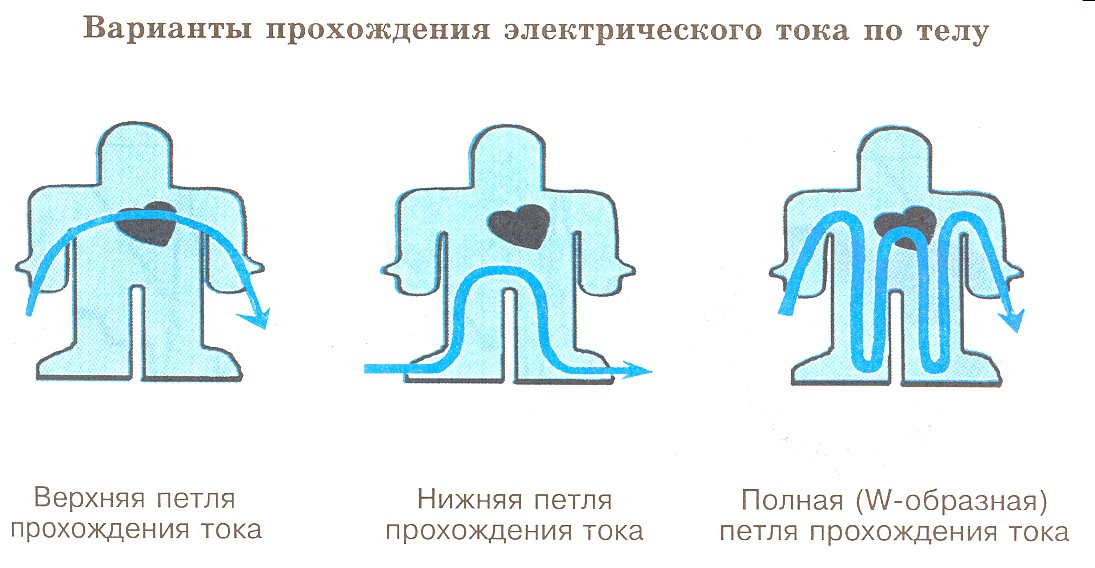 Возможные причины смерти при электротравме:функциональное нарушение со стороны сердца и легких или паралич их центров;сокращение мышц грудной клетки и мышц голосовой щели, смерть может наступить через 2-3 минуты после электротравмы.                                  Тяжесть поражения электричеством зависит от:Силы электротока;Рода тока (постоянный или переменный);Продолжительности контакта;Условий повреждения.           Влажная кожа, сырая обувь и одежда повышают проводимость электротока. Дети  и старики повышенно чувствительны к электрическому току.Пути распространения электрического тока в теле человека (петля тока).  Чем выше напряжение и продолжительнее действие тока, тем тяжелее поражения, вплоть до летальных (смертельных) исходов.Первая помощь при поражении электрическим током Прекратить действие электрического тока: Отключить рубильник, вывернуть пробки;Отвести от пострадавшего электрический провод (предметами, которые не проводят электрический ток – палка, ветка, доска…);Оттянуть пострадавшего за воротник или полу одежды;Перерубить провод топором с сухим деревянным топорищем;Перекусить (каждую фазу отдельно!) кусачками с изолированными рукоятками. 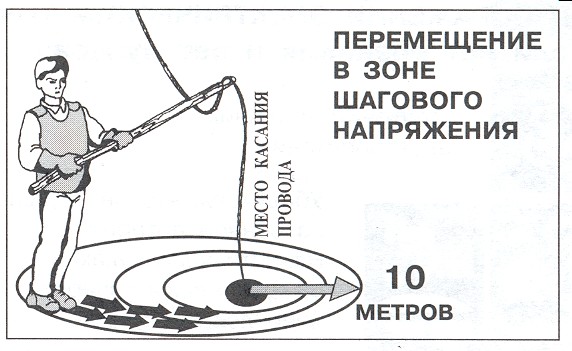                       Защита  от поражения электрическим током:Изолировать себя от земли:Встать на сухие доски, бревна, свернутую сухую одежду, резиновый коврик или надеть диэлектрические галоши;Надеть диэлектрические перчатки или обмотать руку сухой тканью, шарфом, защитить краем рукава;Нельзя! Дотрагиваться до металлических предметов и до тела пострадавшего. Можно касаться только его одежды.В случаях падения на землю проводов высоковольтной сети подходить к заземленному участку, где находится пораженный, следует мелкими шагами - ступня к ступне. При широком шаге можно попасть под шаговое напряжение и получить электротравму.Шаговое напряжение возникает в радиусе .Проведение реанимационных мероприятий, если пострадавший находится без признаков жизни.    При отсутствии клинической смерти – первая медицинская помощь по показаниям: лекарственная терапия (сердечные, дыхательные аналептики, противошоковые мероприятия, обильное питье;при ожогах – асептическая повязка;при переломах – иммобилизация;III. Обеспечение полного покоя.IV. Госпитализация (100%).VIII. Перечень законодательных актов и нормативно-правовых документов в области гражданской обороны, предупреждения чрезвычайных ситуаций, пожарной безопасности и безопасности людей на водных объектахФедеральный закон “О  защите населения и территорий от чрезвычайных ситуаций природного и техногенного характера” от 21.12.1994г. № 68-ФЗ.Федеральный закон “О гражданской обороне” от 12.02.98г. № 28-ФЗ.Федеральный закон "О промышленной безопасности опасных производственных объектов" от 21 июля 1997 г. N 116-ФЗ.Федеральный закон "О пожарной безопасности" от 21 декабря 1994 г. №69-ФЗ.Федеральный конституционный закон "О чрезвычайном положении" от 30 мая 2001 г. N 3-ФКЗ. Водный кодекс Российской Федерации от 3 июня 2006 г. N 74-ФЗ.Закон Тюменской области "О предупреждении и ликвидации природных и техногенных чрезвычайных ситуаций межмуниципального и регионального характера" от 28 декабря 2004 г. №323.Федеральный Закон от 6.10.2003г. № 131-ФЗ «Об общих принципах организации местного самоуправления в Российской Федерации».Указ Президента Российской Федерации от 15 февраля 2006г. №116 «О мерах по противодействию терроризму».Постановление Правительства РФ от 21 мая 2007 г. N 304 "О классификации чрезвычайных ситуаций природного и техногенного характера".Постановление Правительства  РФ " Об утверждении Положения об организации обучения населения в области гражданской обороны" от 2.11.2000 г. № 841 .Постановление Правительства РФ "О  подготовке населения в области защиты от чрезвычайных ситуаций природного и техногенного характера" от 04.09.2003г. №547.Постановление Правительства РФ «Об утверждении Положения о единой государственной системе предупреждения и ликвидации чрезвычайных ситуаций» от 30 декабря 2003г. №794.Постановление Администрации Тюменской области от 27 декабря 2004г. N 220-пк "Об организации обучения населения и нештатных аварийно-спасательных формирований и спасательных служб Тюменской области к действиям по обеспечению защиты от опасностей, возникающих при ведении военных действий или вследствие этих действий". Правила по охране жизни людей на воде, правилах пользования водными объектами для плавания на маломерных плавательных средствах на территории Тюменской области (утверждены  Постановлением	 Правительства Тюменской области от 04 апреля 2006 года № 85 – п).Приказ МЧС РФ от 23 декабря 2005 г. №999 "Об утверждении Порядка создания нештатных аварийно-спасательных формирований".Приказ МЧС РФ от 21 декабря 2005г. №993 "Об утверждении Положения об организации обеспечения населения средствами индивидуальной защиты".Приказ МЧС РФ от 29.06.2005г. № 502 «Об утверждении Правил пользования маломерными судами на водных объектах РФ».Методические рекомендации органам местного самоуправления по реализации Федерального закона от 06.10.2003г. №131.Организационно-методические указания  МЧС России по подготовке населения Российской Федерации в области гражданской обороны, защиты от чрезвычайных ситуаций, обеспечения пожарной безопасности и безопасности людей на водных объектах на 2011 –2015 годы.ГОСТ Р. 22.7.01-99 "ЕДДС.IX. ПереченьЗаконодательных актов и нормативно правовых документов по созданию  Системы-112,  ЕДДС  муниципальных образований, ДДС организаций«Концепция создания системы обеспечения вызова экстренных оперативных служб через единый номер «112» на базе единых дежурно-диспетчерских служб муниципальных образований» (Распоряжение Правительства Российской Федерации №1240-р от 25 августа 2008г.).Приказ ФСБ России от 16 мая 2006г. №205 «Об утверждении Инструкции по организации в органах федеральной безопасности приёма, регистрации и проверки сообщений о преступлениях и иной информации о преступлениях и событиях, угрожающих личной и общественной безопасности».Приказ Минздравсоцразвития  России от 1 ноября 2004г. №179 «Об утверждении порядка оказания скорой медицинской помощи».Указ Президента РФ от 28.12.2010г. №1632 «О совершенствовании системы обеспечения вызова экстренных оперативных служб на территории Российской Федерации».Постановление Администрации Тюменской области №376 от 18 ноября 2003г. «О создании и функционировании единой дежурно-диспетчерской службы «Единая служба спасения –01» Тюменской области».Методические рекомендации по созданию единых дежурно-диспетчерской служб муниципальных образований Тюменской области.Указания ПУРЦ 14.08.2006г. №18 «О введении в действие методических рекомендаций по организации и порядку действий единой диспетчерской службы муниципального образования в объединенной системе оперативно-диспетчерского управления». Другие документы и материалы:Материалы 1 – Всероссийской научно-практической конференции «ЕДДС. Опыт, проблемы, перспективы» М, 1999 г.Единые дежурно-диспетчерские службы. Опыт, проблемы, перспективы. Материалы докладов Первой Всероссийской научно-практической конференции «Единые дежурно-диспетчерские службы». Опыт, Проблемы, перспективы. М.: ВНИИ ГОЧС. 1999. 130 с.Российский опыт противодействия чрезвычайным ситуациям. М.: Издательство АСТ-ЛТД. 1997. 255 с.Единые дежурно-диспетчерские службы. Опыт, проблемы, перспективы. Материалы докладов Второй Всероссийской научно-практической конференции «Единые дежурно-диспетчерские службы». Опыт, Проблемы, перспективы. М.: ВНИИ ГОЧС. 2000. 130 с.Автоматизированная система объединенной системы оперативно-диспетчерского управления в чрезвычайных ситуациях субъекта Российской Федерации (АС ОСОДУ-СРФ)). Типовой технический проект. Книги 1-12. М.: ВНИИ ГОЧС. 2000. 216 с.ГИСГЗГеоинформационная системаКомплекс мероприятий по подготовке к защите и по защите населения, земельного, водного и воздушного пространства, материальных и культурных ценностей в ЧС природного и техногенного характера, а также от опасностей, возникающих при ведении военных действий или вследствие этих действийДДСДежурно-диспетчерская службаЕДДСЕдиная дежурно-диспетчерская службаКЧСКомиссия по чрезвычайным ситуациямМВДМинистерство внутренних делМЧСМинистерство  Российской Федерации по делам гражданской обороны, чрезвычайным ситуациям и ликвидации последствий стихийных бедствийППОВПодсистема приема и обработки вызововПОИБПодсистема обеспечения информационной безопасностиППРРСЧСПодсистема поддержки принятия решенийЕдиная государственная система предупреждения и ликвидации чрезвычайных ситуаций. Система-112Системы обеспечения вызова оперативных служб через единый номер "112" на базе единых дежурно-диспетчерских служб муниципальных образованийСОИБСистема-112 обеспечения информационной безопасностиСЦСитуационный центр УОВЭОСУзел обеспечения вызовов  экстренных оперативных службУПТКУнифицированные программно-технологические комплексыФЗФедеральный законФСБФедеральная служба безопасностиФЦПФедеральная целевая программаФЦТО-112Федеральный Центр технологического обеспечения и тактического управления Системой 112ТЭОТехнико-экономическое обоснованиеЦОВЦентр обеспечения вызововЦУКСЦентр управления в кризисных ситуацияхЧСЦОВНЦУКСЧрезвычайная ситуацияЦентр обработки вызововНациональный  центр управления в кризисных ситуациях№п/пИсточникинформацииСодержаниеинформацииПериодичностьпоступленияинформацииПолучательинформацииВ режиме повседневной деятельностиВ режиме повседневной деятельностиВ режиме повседневной деятельностиВ режиме повседневной деятельностиВ режиме повседневной деятельности1.Службы экстренного реагирования ведомственных ДДССостояние готовности сил и средствЕжедневно при приеме-сдаче дежурства. В случае изменения готовностиЕДДС МОДДС потенциально опасных объектов и критически важных объектовОбстановка на потенциально опасных объектах и прилегающих территориях. Оповещение о предстоящем выполнении плановых мероприятий, связанных со снижением качества жизнеобеспечения (профилактика, ремонт, модификация и пр.) Ежедневно при приеме-сдаче дежурства.Минимум за сутки до начала работЕДДС МОЦУКС Главного управления МЧС России по  субъекту РФДанные мониторинга и прогнозы. Постановка задач в соответствии с действующими планами.В случае необходимостиЕДДС МОЕДДС МО- Требование на выдвижение сил в зону происшествия.- Постановка задач на выполнение работ в зоне происшествия. После каждого приема сообщения о происшествии Службы экстренного реагирования ведомственных ДДС, муниципальные силы постоянной готовности, включая пожарно-спасательные силы.Аварийно-спасательные силы при следовании к месту происшествияМесто нахождения, причина отклонения, ожидаемое время прибытия к месту происшествия. Запрос необходимой помощиВо время движения при отклонении от графика (норматива) движения ЕДДС МОАварийно-спасательные силы в зоне (месте) происшествияДанные разведки обстановки в зоне происшествия. Данные оценки видов и объемов работ. Подлежащие разрешению проблемы. Необходимость привлечения дополнительных сил и средствПо прибытии на место происшествия ЕДДС МОЕДДС МО  Старший оперативный дежурный Оповещение и информирование о крупно масштабном происшествии. Результаты оценки обстановки в зоне крупномасштабного происшествия Доклад о принятых мерахПосле получения данных обстановки и оценки ее на соответствие критериям ЧСГлава администрации муниципального образования (руководство администрации)Глава администрации муниципального образованияРешение о введении (установлении) режима ЧСПосле анализа данных обстановкиЕДДС МО9ЕДДС МОИнформация оповещенияНемедленно после получении решения о вводе режима ЧСОрганизации, КЧС, административный персонал по утвержденному плану оповещения. 10ЕДДС МОДоклад о введении режима ЧС и данные обстановки в зоне ЧС.Информация по табелю срочных донесенийЦУКС ГУ МЧС России по субъекту РФ (старший оперативный дежурный)В режиме чрезвычайной  ситуацииВ режиме чрезвычайной  ситуацииВ режиме чрезвычайной  ситуацииВ режиме чрезвычайной  ситуацииВ режиме чрезвычайной  ситуации11 ЕДДС МОТребование на выдвижение дополнительных сил в зону ЧСПосле получения решения Главы муниципального образования о вводе режима ЧСДежурные силы постоянной готовности12Дежурные ведомственных ДДС (по принадлежности).Аварийно-спасательные силы.Информация об обстановке в зоне ЧС. Ход выполнения работ в зоне ЧС. Подлежащие разрешению проблемы. Необходимость привлечения дополнительных сил и средствПо запросу и в сроки ТСДЕДДС МО13Оперативная группа ЕДДС МО в зоне ЧССведения об обстановке.По утвержденному начальником ЕДДС-112 графикуЕДДС МО  14ЕДДС МОИнформация об обстановке в зоне ЧСДоклад о приятых мерах и ход выполнения работ. Перечень и содержание решаемых задач. Проблемные вопросыВ минимальные сроки после ввода режима ЧС.КЧС15ЕДДС МОЗаявка на организацию и учреждение Горячей линии. Предъявляемые к Горячей линии требования, диктуемые происшедшей ЧС.Справочо-консультационное подразделение (служба)16КЧС Постановка и уточнение задач дежурной смене ЕДДС-112.При необходимостиЕДДС МО17Оперативная группа ЕДДС МО в зоне ЧССведения об ожидаемых жертвах и размере  ущерба Непрерывно (по мере поступления информации).Служба «Горячей линии»18ЕДДС МООповещение населения о факте ЧС. Рекомендуемые меры безопасности. Сообщение телефонного номера «Горячей линии»После ввода режима ЧС (с санкции председателя КЧС) Население в зоне ЧС и прилегающих территориях. Средства массовой информации19ЕДДС МОДонесения в соответствии ТСДВ сроки ТСДЦУКС ГУ МЧС России субъекта РФ